 ‌​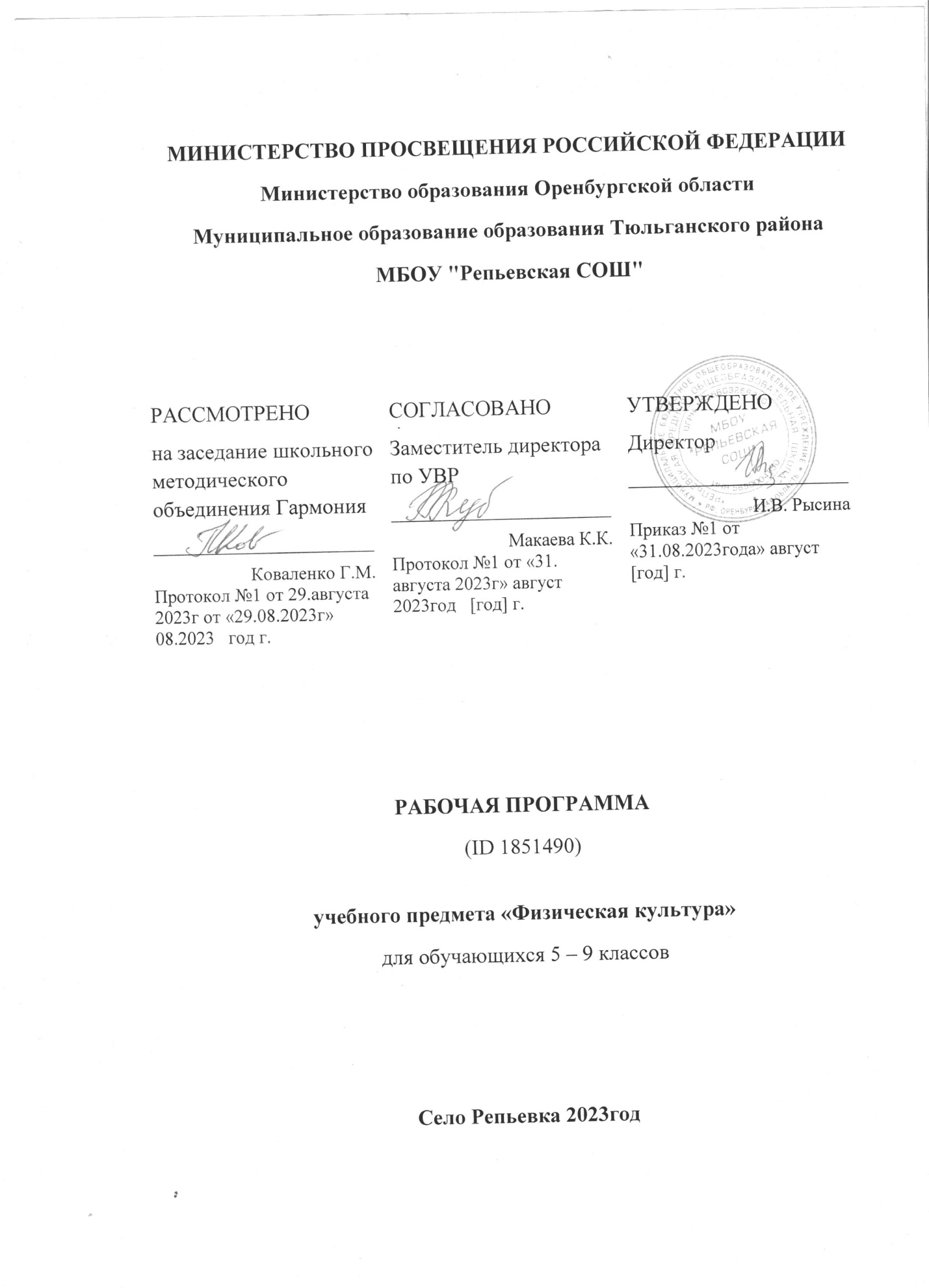 ПОЯСНИТЕЛЬНАЯ ЗАПИСКА‌Программа по физической культуре представляет собой методически оформленную конкретизацию требований ФГОС ООО и раскрывает их реализацию через конкретное предметное содержание.При создании программы по физической культуре учитывались потребности современного российского общества в физически крепком и дееспособном подрастающем поколении, способном активно включаться в разнообразные формы здорового образа жизни, умеющем использовать ценности физической культуры для самоопределения, саморазвития и само актуализации. В своей социально-ценностной ориентации программа по физической культуре рассматривается как средство подготовки обучающихся к предстоящей жизнедеятельности, укрепления их здоровья, повышения функциональных и адаптивных возможностей систем организма, развития жизненно важных физических качеств. Программа по физической культуре обеспечивает преемственность с федеральными рабочими программами начального общего и среднего общего образования.Основной целью программы по физической культуре является формирование разносторонне физически развитой личности, способной активно использовать ценности физической культуры для укрепления и длительного сохранения собственного здоровья, оптимизации трудовой деятельности и организации активного отдыха. В программе по физической культуре данная цель конкретизируется и связывается с формированием устойчивых мотивов и потребностей обучающихся в бережном отношении к своему здоровью, целостном развитии физических, психических и нравственных качеств, творческом использовании ценностей физической культуры в организации здорового образа жизни, регулярных занятиях двигательной деятельностью и спортом. Развивающая направленность программы по физической культуре определяется вектором развития физических качеств и функциональных возможностей организма, являющихся основой укрепления их здоровья, повышения надёжности и активности адаптивных процессов. Существенным достижением данной ориентации является приобретение обучающимися знаний и умений в организации самостоятельных форм занятий оздоровительной, спортивной и прикладно-ориентированной физической культурой, возможности познания своих физических способностей и их целенаправленного развития.Воспитывающее значение программы по физической культуре заключается в содействии активной социализации обучающихся на основе осмысления и понимания роли и значения мирового и российского олимпийского движения, приобщения к их культурным ценностям, истории и современному развитию. В число практических результатов данного направления входит формирование положительных навыков и умений в общении и взаимодействии со сверстниками и учителями физической культуры, организации совместной учебной и консультативной деятельности.Центральной идеей конструирования учебного содержания и планируемых результатов образования по физической культуре на уровне основного общего образования является воспитание целостной личности обучающихся, обеспечение единства в развитии их физической, психической и социальной природы. Реализация этой идеи становится возможной на основе содержания учебного предмета, которое представляется двигательной деятельностью с её базовыми компонентами: информационным (знания о физической культуре), операциональным (способы самостоятельной деятельности) и мотивационно-процессуальным (физическое совершенствование).В целях усиления мотивационной составляющей учебного предмета «Физическая культура», придания ей личностно значимого смысла, содержание программы по физической культуре представляется системой модулей, которые входят структурными компонентами в раздел «Физическое совершенствование».Инвариантные модули включают в себя содержание базовых видов спорта: гимнастика, лёгкая атлетика, зимние виды спорта (на примере лыжной подготовки), спортивные игры, плавание. Инвариантные модули в своём предметном содержании ориентируются на всестороннюю физическую подготовленность обучающихся, освоение ими технических действий и физических упражнений, содействующих обогащению двигательного опыта.Вариативные модули объединены модулем «Спорт», содержание которого разрабатывается образовательной организацией на основе модульных программ по физической культуре для общеобразовательных организаций. Основной содержательной направленностью вариативных модулей является подготовка обучающихся к выполнению нормативных требований Всероссийского физкультурно-спортивного комплекса ГТО, активное вовлечение их в соревновательную деятельность.Модуль «Спорт» может разрабатываться учителями физической культуры на основе содержания базовой физической подготовки, национальных видов спорта, современных оздоровительных систем. В рамках данного модуля представлено примерное содержание «Базовой физической подготовки».Содержание программы по физической культуре представлено по годам обучения, для каждого класса предусмотрен раздел «Универсальные учебные действия», в котором раскрывается вклад предмета в формирование познавательных, коммуникативных и регулятивных действий, соответствующих возможностям и особенностям обучающихся данного возраста. Личностные достижения непосредственно связаны с конкретным содержанием учебного предмета и представлены по мере его раскрытия. ‌Общее число часов, рекомендованных для изучения физической культуры на уровне основного общего образования, – 374 часов: в 5 классе – 102 часа (3 часа в неделю), в 6 классе – 102 часа (3 часа в неделю), в 7 классе – 102 часа (3 часа в неделю), в 8 классе – 102 часа (3 часа в неделю), в 9 классе – 68 часа (2 часа в неделю). На модульный блок «Базовая физическая подготовка» отводится 150 часов из общего числа (1 час в неделю в каждом классе).‌​​СОДЕРЖАНИЕ УЧЕБНОГО ПРЕДМЕТА​5 КЛАСС​Знания о физической культуре.Физическая культура на уровне основного общего образования: задачи, содержание и формы организации занятий. Система дополнительного обучения физической культуре, организация спортивной работы в общеобразовательной организации.Физическая культура и здоровый образ жизни: характеристика основных форм занятий физической культурой, их связь с укреплением здоровья, организацией отдыха и досуга.Исторические сведения об Олимпийских играх Древней Греции, характеристика их содержания и правил спортивной борьбы. Расцвет и завершение истории Олимпийских игр древности.Способы самостоятельной деятельности.Режим дня и его значение для обучающихся, связь с умственной работоспособностью. Составление индивидуального режима дня, определение основных индивидуальных видов деятельности, их временных диапазонов и последовательности в выполнении.Физическое развитие человека, его показатели и способы измерения. Осанка как показатель физического развития, правила предупреждения её нарушений в условиях учебной и бытовой деятельности. Способы измерения и оценивания осанки. Составление комплексов физических упражнений с коррекционной направленностью и правил их самостоятельного проведения.Проведение самостоятельных занятий физическими упражнениями на открытых площадках и в домашних условиях, подготовка мест занятий, выбор одежды и обуви, предупреждение травматизма.Оценивание состояния организма в покое и после физической нагрузки в процессе самостоятельных занятий физической культуры и спортом.Составление дневника физической культуры.Физическое совершенствование.Физкультурно-оздоровительная деятельность.Роль и значение физкультурно-оздоровительной деятельности в здоровом образе жизни современного человека. Упражнения утренней зарядки и физкультминуток, дыхательной и зрительной гимнастики в процессе учебных занятий, закаливающие процедуры после занятий утренней зарядкой. Упражнения на развитие гибкости и подвижности суставов, развитие координации; формирование телосложения с использованием внешних отягощений.Спортивно-оздоровительная деятельность.Роль и значение спортивно-оздоровительной деятельности в здоровом образе жизни современного человека.Модуль «Гимнастика».Кувырки вперёд и назад в группировке, кувырки вперёд ноги «скрестно», кувырки назад из стойки на лопатках (мальчики). Опорные прыжки через гимнастического козла ноги врозь (мальчики), опорные прыжки на гимнастического козла с последующим спрыгиванием (девочки).Упражнения на низком гимнастическом бревне: передвижение ходьбой с поворотами кругом и на 90°, лёгкие подпрыгивания, подпрыгивания толчком двумя ногами, передвижение приставным шагом (девочки). Упражнения на гимнастической лестнице: перелезание приставным шагом правым и левым боком, лазанье разноимённым способом по диагонали и одноимённым способом вверх. Расхождение на гимнастической скамейке правым и левым боком способом «удерживая за плечи».Модуль «Лёгкая атлетика».Бег на длинные дистанции с равномерной скоростью передвижения с высокого старта, бег на короткие дистанции с максимальной скоростью передвижения. Прыжки в длину с разбега способом «согнув ноги», прыжки в высоту с прямого разбега.Метание малого мяча с места в вертикальную неподвижную мишень, метание малого мяча на дальность с трёх шагов разбега.Модуль «Зимние виды спорта».Передвижение на лыжах попеременным двухшажным ходом, повороты на лыжах переступанием на месте и в движении по учебной дистанции, подъём по пологому склону способом «лесенка» и спуск в основной стойке, преодоление небольших бугров и впадин при спуске с пологого склона.Модуль «Спортивные игры».Баскетбол. Передача мяча двумя руками от груди, на месте и в движении, ведение мяча на месте и в движении «по прямой», «по кругу» и «змейкой», бросок мяча в корзину двумя руками от груди с места, ранее разученные технические действия с мячом.Волейбол. Прямая нижняя подача мяча, приём и передача мяча двумя руками снизу и сверху на месте и в движении, ранее разученные технические действия с мячом. Футбол. Удар по неподвижному мячу внутренней стороной стопы с небольшого разбега, остановка катящегося мяча способом «наступания», ведение мяча «по прямой», «по кругу» и «змейкой», обводка мячом ориентиров (конусов). Совершенствование техники ранее разученных гимнастических и акробатических упражнений, упражнений лёгкой атлетики и зимних видов спорта, технических действий спортивных игр.Модуль «Спорт».Физическая подготовка к выполнению нормативов комплекса ГТО с использованием средств базовой физической подготовки, видов спорта и оздоровительных систем физической культуры, национальных видов спорта, культурно-этнических игр.6 КЛАССЗнания о физической культуре.Возрождение Олимпийских игр и олимпийского движения в современном мире, роль Пьера де Кубертена в их становлении и развитии. Девиз, символика и ритуалы современных Олимпийских игр. История организации и проведения первых Олимпийских игр современности, первые олимпийские чемпионы.Способы самостоятельной деятельности.Ведение дневника физической культуры. Физическая подготовка и её влияние на развитие систем организма, связь с укреплением здоровья, физическая подготовленность как результат физической подготовки. Правила и способы самостоятельного развития физических качеств. Способы определения индивидуальной физической нагрузки. Правила проведения измерительных процедур по оценке физической подготовленности. Правила техники выполнения тестовых заданий и способы регистрации их результатов. Правила и способы составления плана самостоятельных занятий физической подготовкой.Физическое совершенствование.Физкультурно-оздоровительная деятельность.Правила самостоятельного закаливания организма с помощью воздушных и солнечных ванн, купания в естественных водоёмах. Правила техники безопасности и гигиены мест занятий физическими упражнениями.Оздоровительные комплексы: упражнения для коррекции телосложения с использованием дополнительных отягощений, упражнения для профилактики нарушения зрения во время учебных занятий и работы за компьютером, упражнения для физкультпауз, направленных на поддержание оптимальной работоспособности мышц опорно-двигательного аппарата в режиме учебной деятельности.Спортивно-оздоровительная деятельность.Модуль «Гимнастика».Акробатическая комбинация из общеразвивающих и сложно координированных упражнений, стоек и кувырков, ранее разученных акробатических упражнений. Комбинация из стилизованных общеразвивающих упражнений и сложно-координированных упражнений ритмической гимнастики, разнообразных движений руками и ногами с разной амплитудой и траекторией, танцевальными движениями из ранее разученных танцев (девочки).Опорные прыжки через гимнастического козла с разбега способом «согнув ноги» (мальчики) и способом «ноги врозь» (девочки). Гимнастические комбинации на низком гимнастическом бревне с использованием стилизованных общеразвивающих и сложно-координированных упражнений, передвижений шагом и лёгким бегом, поворотами с разнообразными движениями рук и ног, удержанием статических поз (девочки).Упражнения на невысокой гимнастической перекладине: висы, упор ноги врозь, перемах вперёд и обратно (мальчики). Лазанье по канату в три приёма (мальчики).Модуль «Лёгкая атлетика».Старт с опорой на одну руку и последующим ускорением, спринтерский и гладкий равномерный бег по учебной дистанции, ранее разученные беговые упражнения.Прыжковые упражнения: прыжок в высоту с разбега способом «перешагивание», ранее разученные прыжковые упражнения в длину и высоту, напрыгивание и спрыгивание. Метание малого (теннисного) мяча в подвижную (раскачивающуюся) мишень. Модуль «Зимние виды спорта».Передвижение на лыжах одновременным одношажным ходом, преодоление небольших трамплинов при спуске с пологого склона в низкой стойке, ранее разученные упражнения лыжной подготовки, передвижения по учебной дистанции, повороты, спуски, торможение. Модуль «Спортивные игры».Баскетбол. Технические действия игрока без мяча: передвижение в стойке баскетболиста, прыжки вверх толчком одной ногой и приземлением на другую ногу, остановка двумя шагами и прыжком. Упражнения с мячом: ранее разученные упражнения в ведении мяча в разных направлениях и по разной траектории, на передачу и броски мяча в корзину.Правила игры и игровая деятельность по правилам с использованием разученных технических приёмов. Волейбол. Приём и передача мяча двумя руками снизу в разные зоны площадки команды соперника. Правила игры и игровая деятельность по правилам с использованием разученных технических приёмов в подаче мяча, его приёме и передаче двумя руками снизу и сверху. Футбол. Удары по катящемуся мячу с разбега. Правила игры и игровая деятельность по правилам с использованием разученных технических приёмов в остановке и передаче мяча, его ведении и обводке. Совершенствование техники ранее разученных гимнастических и акробатических упражнений, упражнений лёгкой атлетики и зимних видов спорта, технических действий спортивных игр. Модуль «Спорт».Физическая подготовка к выполнению нормативов комплекса ГТО с использованием средств базовой физической подготовки, видов спорта и оздоровительных систем физической культуры, национальных видов спорта, культурно-этнических игр.7 КЛАССЗнания о физической культуре.Зарождение олимпийского движения в дореволюционной России, роль А.Д. Бутовского в развитии отечественной системы физического воспитания и спорта. Олимпийское движение в СССР и современной России, характеристика основных этапов развития. Выдающиеся советские и российские олимпийцы.Влияние занятий физической культурой и спортом на воспитание положительных качеств личности современного человека.Способы самостоятельной деятельности.Правила техники безопасности и гигиены мест занятий в процессе выполнения физических упражнений на открытых площадках. Ведение дневника по физической культуре. Техническая подготовка и её значение для человека, основные правила технической подготовки. Двигательные действия как основа технической подготовки, понятие двигательного умения и двигательного навыка. Способы оценивания техники двигательных действий и организация процедуры оценивания. Ошибки при разучивании техники выполнения двигательных действий, причины и способы их предупреждения при самостоятельных занятиях технической подготовкой.Планирование самостоятельных занятий технической подготовкой на учебный год и учебную четверть. Составление плана учебного занятия по самостоятельной технической подготовке. Способы оценивания оздоровительного эффекта занятий физической культурой с помощью «индекса Кетле», «ортостатической пробы», «функциональной пробы со стандартной нагрузкой».Физическое совершенствование.Физкультурно-оздоровительная деятельность.Оздоровительные комплексы для самостоятельных занятий с добавлением ранее разученных упражнений: для коррекции телосложения и профилактики нарушения осанки, дыхательной и зрительной гимнастики в режиме учебного дня. Спортивно-оздоровительная деятельность. Модуль «Гимнастика».Акробатические комбинации из ранее разученных упражнений с добавлением упражнений ритмической гимнастики (девочки). Простейшие акробатические пирамиды в парах и тройках (девочки). Стойка на голове с опорой на руки, акробатическая комбинация из разученных упражнений в равновесии, стойках, кувырках (мальчики).Комплекс упражнений степ-аэробики, включающий упражнения в ходьбе, прыжках, спрыгивании и запрыгивании с поворотами разведением рук и ног, выполняемых в среднем и высоком темпе (девочки).Комбинация на гимнастическом бревне из ранее разученных упражнений с добавлением упражнений на статическое и динамическое равновесие (девочки). Комбинация на низкой гимнастической перекладине из ранее разученных упражнений в висах, упорах, переворотах (мальчики). Лазанье по канату в два приёма (мальчики).Модуль «Лёгкая атлетика».Бег с преодолением препятствий способами «наступание» и «прыжковый бег», эстафетный бег. Ранее освоенные беговые упражнения с увеличением скорости передвижения и продолжительности выполнения, прыжки с разбега в длину способом «согнув ноги» и в высоту способом «перешагивание». Метание малого (теннисного) мяча по движущейся (катящейся) с разной скоростью мишени.Модуль «Зимние виды спорта».Торможение и поворот на лыжах упором при спуске с пологого склона, переход с передвижения попеременным двухшажным ходом на передвижение одновременным одношажным ходом и обратно во время прохождения учебной дистанции, спуски и подъёмы ранее освоенными способами. Модуль «Спортивные игры». Баскетбол. Передача и ловля мяча после отскока от пола, бросок в корзину двумя руками снизу и от груди после ведения. Игровая деятельность по правилам с использованием ранее разученных технических приёмов без мяча и с мячом: ведение, приёмы и передачи, броски в корзину. Волейбол. Верхняя прямая подача мяча в разные зоны площадки соперника, передача мяча через сетку двумя руками сверху и перевод мяча за голову. Игровая деятельность по правилам с использованием ранее разученных технических приёмов.Футбол. Средние и длинные передачи мяча по прямой и диагонали, тактические действия при выполнении углового удара и вбрасывании мяча из-за боковой линии. Игровая деятельность по правилам с использованием ранее разученных технических приёмов.Совершенствование техники ранее разученных гимнастических и акробатических упражнений, упражнений лёгкой атлетики и зимних видов спорта, технических действий спортивных игр.Модуль «Спорт».Физическая подготовка к выполнению нормативов комплекса ГТО с использованием средств базовой физической подготовки, видов спорта и оздоровительных систем физической культуры, национальных видов спорта, культурно-этнических игр.8 КЛАССЗнания о физической культуре.Физическая культура в современном обществе: характеристика основных направлений и форм организации. Всестороннее и гармоничное физическое развитие. Адаптивная физическая культура, её история и социальная значимость. Способы самостоятельной деятельности.Коррекция осанки и разработка индивидуальных планов занятий корригирующей гимнастикой. Коррекция избыточной массы тела и разработка индивидуальных планов занятий корригирующей гимнастикой. Составление планов-конспектов для самостоятельных занятий спортивной подготовкой. Способы учёта индивидуальных особенностей при составлении планов самостоятельных тренировочных занятий.Физическое совершенствование. Физкультурно-оздоровительная деятельность.Профилактика перенапряжения систем организма средствами оздоровительной физической культуры: упражнения мышечной релаксации и регулирования вегетативной нервной системы, профилактики общего утомления и остроты зрения.Спортивно-оздоровительная деятельность. Модуль «Гимнастика».Акробатическая комбинация из ранее освоенных упражнений силовой направленности, с увеличивающимся числом технических элементов в стойках, упорах, кувырках, прыжках (юноши). Гимнастическая комбинация на гимнастическом бревне из ранее освоенных упражнений с увеличивающимся числом технических элементов в прыжках, поворотах и передвижениях (девушки). Гимнастическая комбинация на перекладине с включением ранее освоенных упражнений в упорах и висах (юноши). Гимнастическая комбинация на параллельных брусьях с включением упражнений в упоре на руках, кувырка вперёд и соскока (юноши). Вольные упражнения на базе ранее разученных акробатических упражнений и упражнений ритмической гимнастики (девушки).Модуль «Лёгкая атлетика».Кроссовый бег, прыжок в длину с разбега способом «прогнувшись».Правила проведения соревнований по сдаче норм комплекса ГТО. Самостоятельная подготовка к выполнению нормативных требований комплекса ГТО в беговых (бег на короткие и средние дистанции) и технических (прыжки и метание спортивного снаряда) дисциплинах лёгкой атлетики. Модуль «Зимние виды спорта».Передвижение на лыжах одновременным бесшажным ходом, преодоление естественных препятствий на лыжах широким шагом, перешагиванием, перелазанием, торможение боковым скольжением при спуске на лыжах с пологого склона, переход с попеременного двухшажного хода на одновременный бесшажный ход и обратно, ранее разученные упражнения лыжной подготовки в передвижениях на лыжах, при спусках, подъёмах, торможении. Модуль «Плавание».Старт прыжком с тумбочки при плавании кролем на груди, старт из воды толчком от стенки бассейна при плавании кролем на спине. Повороты при плавании кролем на груди и на спине. Проплывание учебных дистанций кролем на груди и на спине. Модуль «Спортивные игры». Баскетбол. Повороты туловища в правую и левую стороны с удержанием мяча двумя руками, передача мяча одной рукой от плеча и снизу, бросок мяча двумя и одной рукой в прыжке. Игровая деятельность по правилам с использованием ранее разученных технических приёмов.Волейбол. Прямой нападающий удар, индивидуальное блокирование мяча в прыжке с места, тактические действия в защите и нападении. Игровая деятельность по правилам с использованием ранее разученных технических приёмов.Футбол. Удар по мячу с разбега внутренней частью подъёма стопы, остановка мяча внутренней стороной стопы. Правила игры в мини-футбол, технические и тактические действия. Игровая деятельность по правилам мини-футбола с использованием ранее разученных технических приёмов (девушки). Игровая деятельность по правилам классического футбола с использованием ранее разученных технических приёмов (юноши). Совершенствование техники ранее разученных гимнастических и акробатических упражнений, упражнений лёгкой атлетики и зимних видов спорта, технических действий спортивных игр. Модуль «Спорт».Физическая подготовка к выполнению нормативов Комплекса ГТО с использованием средств базовой физической подготовки, видов спорта и оздоровительных систем физической культуры, национальных видов спорта, культурно-этнических игр.9 КЛАССЗнания о физической культуре.Здоровье и здоровый образ жизни, вредные привычки и их пагубное влияние на здоровье человека. Туристские походы как форма организации здорового образа жизни. Профессионально-прикладная физическая культура. Способы самостоятельной деятельности.Восстановительный массаж как средство оптимизации работоспособности, его правила и приёмы во время самостоятельных занятий физической подготовкой. Банные процедуры как средство укрепления здоровья. Измерение функциональных резервов организма. Оказание первой помощи на самостоятельных занятиях физическими упражнениями и во время активного отдыха.Физическое совершенствование. Физкультурно-оздоровительная деятельность.Занятия физической культурой и режим питания. Упражнения для снижения избыточной массы тела. Оздоровительные, коррекционные и профилактические мероприятия в режиме двигательной активности обучающихся.Спортивно-оздоровительная деятельность. Модуль «Гимнастика».Акробатическая комбинация с включением длинного кувырка с разбега и кувырка назад в упор, стоя ноги врозь (юноши). Гимнастическая комбинация на высокой перекладине, с включением элементов размахивания и соскока вперёд прогнувшись (юноши). Гимнастическая комбинация на параллельных брусьях, с включением двух кувырков вперёд с опорой на руки (юноши). Гимнастическая комбинация на гимнастическом бревне, с включением полушпагата, стойки на колене с опорой на руки и отведением ноги назад (девушки). Черлидинг: композиция упражнений с построением пирамид, элементами степ-аэробики, акробатики и ритмической гимнастики (девушки). Модуль «Лёгкая атлетика».Техническая подготовка в беговых и прыжковых упражнениях: бег на короткие и длинные дистанции, прыжки в длину способами «прогнувшись» и «согнув ноги», прыжки в высоту способом «перешагивание». Техническая подготовка в метании спортивного снаряда с разбега на дальность. Модуль «Зимние виды спорта».Техническая подготовка в передвижении лыжными ходами по учебной дистанции: попеременный двухшажный ход, одновременный одношажный ход, способы перехода с одного лыжного хода на другой. Модуль «Плавание».Брасс: подводящие упражнения и плавание в полной координации. Повороты при плавании брассом.Модуль «Спортивные игры».Баскетбол. Техническая подготовка в игровых действиях: ведение, передачи, приёмы и броски мяча на месте, в прыжке, после ведения.Волейбол. Техническая подготовка в игровых действиях: подачи мяча в разные зоны площадки соперника, приёмы и передачи на месте и в движении, удары и блокировка. Футбол. Техническая подготовка в игровых действиях: ведение, приёмы и передачи, остановки и удары по мячу с места и в движении. Совершенствование техники ранее разученных гимнастических и акробатических упражнений, упражнений лёгкой атлетики и зимних видов спорта, технических действий спортивных игр.Модуль «Спорт».Физическая подготовка к выполнению нормативов Комплекса ГТО с использованием средств базовой физической подготовки, видов спорта и оздоровительных систем физической культуры, национальных видов спорта, культурно-этнических игр.Программа вариативного модуля «Базовая физическая подготовка».Развитие силовых способностей.Комплексы общеразвивающих и локально воздействующих упражнений, отягощённых весом собственного тела и с использованием дополнительных средств (гантелей, эспандера, набивных мячей, штанги и другого инвентаря). Комплексы упражнений на тренажёрных устройствах. Упражнения на гимнастических снарядах (брусьях, перекладинах, гимнастической стенке и других снарядах). Броски набивного мяча двумя и одной рукой из положений стоя и сидя (вверх, вперёд, назад, в стороны, снизу и сбоку, от груди, из-за головы). Прыжковые упражнения с дополнительным отягощением (напрыгивание и спрыгивание, прыжки через скакалку, многоскоки, прыжки через препятствия и другие упражнения). Бег с дополнительным отягощением (в горку и с горки, на короткие дистанции, эстафеты). Передвижения в висе и упоре на руках. Лазанье (по канату, по гимнастической стенке с дополнительным отягощением). Переноска непредельных тяжестей (мальчики – сверстников способом на спине). Подвижные игры с силовой направленностью (импровизированный баскетбол с набивным мячом и другие игры). Развитие скоростных способностей.Бег на месте в максимальном темпе (в упоре о гимнастическую стенку и без упора). Челночный бег. Бег по разметкам с максимальным темпом. Повторный бег с максимальной скоростью и максимальной частотой шагов (10–15 м). Бег с ускорениями из разных исходных положений. Бег с максимальной скоростью и собиранием малых предметов, лежащих на полу и на разной высоте. Стартовые ускорения по дифференцированному сигналу. Метание малых мячей по движущимся мишеням (катящейся, раскачивающейся, летящей). Ловля теннисного мяча после отскока от пола, стены (правой и левой рукой). Передача теннисного мяча в парах правой (левой) рукой и попеременно. Ведение теннисного мяча ногами с ускорениями по прямой, по кругу, вокруг стоек. Прыжки через скакалку на месте и в движении с максимальной частотой прыжков. Преодоление полосы препятствий, включающей в себя: прыжки на разную высоту и длину, по разметкам, бег с максимальной скоростью в разных направлениях и с преодолением опор различной высоты и ширины, повороты, обегание различных предметов (легкоатлетических стоек, мячей, лежащих на полу или подвешенных на высоте). Эстафеты и подвижные игры со скоростной направленностью. Технические действия из базовых видов спорта, выполняемые с максимальной скоростью движений. Развитие выносливости.Равномерный бег и передвижение на лыжах в режимах умеренной и большой интенсивности. Повторный бег и передвижение на лыжах в режимах максимальной и субмаксимальной интенсивности. Кроссовый бег и марш-бросок на лыжах. Развитие координации движений.Жонглирование большими (волейбольными) и малыми (теннисными) мячами. Жонглирование гимнастической палкой. Жонглирование волейбольным мячом головой. Метание малых и больших мячей в мишень (неподвижную и двигающуюся). Передвижения по возвышенной и наклонной, ограниченной по ширине опоре (без предмета и с предметом на голове). Упражнения в статическом равновесии. Упражнения в воспроизведении пространственной точности движений руками, ногами, туловищем. Упражнение на точность дифференцирования мышечных усилий. Подвижные и спортивные игры. Развитие гибкости.Комплексы общеразвивающих упражнений (активных и пассивных), выполняемых с большой амплитудой движений. Упражнения на растяжение и расслабление мышц. Специальные упражнения для развития подвижности суставов (полушпагат, шпагат, выкруты гимнастической палки).Упражнения культурно-этнической направленности.Сюжетно-образные и обрядовые игры. Технические действия национальных видов спорта. Специальная физическая подготовка.Модуль «Гимнастика».Развитие гибкости. Наклоны туловища вперёд, назад, в стороны с возрастающей амплитудой движений в положении стоя, сидя, сидя ноги в стороны. Упражнения с гимнастической палкой (укороченной скакалкой) для развития подвижности плечевого сустава (выкруты). Комплексы общеразвивающих упражнений с повышенной амплитудой для плечевых, локтевых, тазобедренных и коленных суставов, для развития подвижности позвоночного столба. Комплексы активных и пассивных упражнений с большой амплитудой движений. Упражнения для развития подвижности суставов (полушпагат, шпагат, складка, мост).Развитие координации движений. Прохождение усложнённой полосы препятствий, включающей быстрые кувырки (вперёд, назад), кувырки по наклонной плоскости, преодоление препятствий прыжком с опорой на руку, безопорным прыжком, быстрым лазаньем. Броски теннисного мяча правой и левой рукой в подвижную и неподвижную мишень, с места и с разбега. Касание правой и левой ногой мишеней, подвешенных на разной высоте, с места и с разбега. Разнообразные прыжки через гимнастическую скакалку на месте и с продвижением. Прыжки на точность отталкивания и приземления. Развитие силовых способностей. Подтягивание в висе и отжимание в упоре. Передвижения в висе и упоре на руках на перекладине (мальчики), подтягивание в висе стоя (лёжа) на низкой перекладине (девочки), отжимания в упоре лёжа с изменяющейся высотой опоры для рук и ног, отжимание в упоре на низких брусьях, поднимание ног в висе на гимнастической стенке до посильной высоты, из положения лёжа на гимнастическом козле (ноги зафиксированы) сгибание туловища с различной амплитудой движений (на животе и на спине), комплексы упражнений с гантелями с индивидуально подобранной массой (движения руками, повороты на месте, наклоны, подскоки со взмахом рук), метание набивного мяча из различных исходных положений, комплексы упражнений избирательного воздействия на отдельные мышечные группы (с увеличивающимся темпом движений без потери качества выполнения), элементы атлетической гимнастики (по типу «подкачки»), приседания на одной ноге «пистолетом» с опорой на руку для сохранения равновесия).Развитие выносливости. Упражнения с непредельными отягощениями, выполняемые в режиме умеренной интенсивности в сочетаниис напряжением мышц и фиксацией положений тела. Повторное выполнение гимнастических упражнений с уменьшающимся интервалом отдыха (по типу «круговой тренировки»). Комплексы упражнений с отягощением, выполняемыев режиме непрерывного и интервального методов.Модуль «Лёгкая атлетика».Развитие выносливости. Бег с максимальной скоростью в режиме повторно-интервального метода. Бег по пересеченной местности (кроссовый бег). Гладкий бег с равномерной скоростью в разных зонах интенсивности. Повторный бег с препятствиями в максимальном темпе. Равномерный повторный бег с финальным ускорением (на разные дистанции). Равномерный бег с дополнительным отягощением в режиме «до отказа». Развитие силовых способностей. Специальные прыжковые упражнения с дополнительным отягощением. Прыжки вверх с доставанием подвешенных предметов. Прыжки в полуприседе (на месте, с продвижением в разные стороны). Запрыгивание с последующим спрыгиванием. Прыжки в глубину по методу ударной тренировки. Прыжки в высоту с продвижением и изменением направлений, поворотами вправо и влево, на правой, левой ноге и поочерёдно. Бег с препятствиями. Бег в горку, с дополнительным отягощением и без него. Комплексы упражнений с набивными мячами. Упражнения с локальным отягощением на мышечные группы. Комплексы силовых упражнений по методу круговой тренировки. Развитие скоростных способностей. Бег на месте с максимальной скоростью и темпом с опорой на руки и без опоры. Максимальный бег в горку и с горки. Повторный бег на короткие дистанции с максимальной скоростью (по прямой, на повороте и со старта). Бег с максимальной скоростью «с ходу». Прыжки через скакалку в максимальном темпе. Ускорение, переходящее в многоскоки, и многоскоки, переходящие в бег с ускорением. Подвижные и спортивные игры, эстафеты. Развитие координации движений. Специализированные комплексы упражнений на развитие координации (разрабатываются на основе учебного материала модулей «Гимнастика» и «Спортивные игры»).Модуль «Зимние виды спорта».Развитие выносливости. Передвижения на лыжах с равномерной скоростью в режимах умеренной, большой и субмаксимальной интенсивности,с соревновательной скоростью. Развитие силовых способностей. Передвижение на лыжахпо отлогому склону с дополнительным отягощением. Скоростной подъём ступающим и скользящим шагом, бегом, «лесенкой», «ёлочкой». Упражнения в «транспортировке».Развитие координации. Упражнения в поворотах и спусках на лыжах, проезд через «ворота» и преодоление небольших трамплинов.Модуль «Спортивные игры».Баскетбол.1) Развитие скоростных способностей. Ходьба и бег в различных направлениях с максимальной скоростью с внезапными остановками и выполнением различных заданий (например, прыжки вверх, назад, вправо, влево, приседания). Ускорения с изменением направления движения. Бег с максимальной частотой (темпом) шагов с опорой на руки и без опоры. Выпрыгивание вверх с доставанием ориентиров левой (правой) рукой. Челночный бег (чередование прохождения заданных отрезков дистанции лицом и спиной вперёд). Бег с максимальной скоростью с предварительным выполнением многоскоков. Передвижения с ускорениями и максимальной скоростью приставными шагами левым и правым боком. Ведение баскетбольного мяча с ускорением и максимальной скоростью. Прыжки вверх на обеих ногах и одной ноге с места и с разбега. Прыжки с поворотами на точность приземления. Передача мяча двумя руками от груди в максимальном темпе при встречном беге в колоннах. Кувырки вперёд, назад, боком с последующим рывком на 3–5 м. Подвижные и спортивные игры, эстафеты. 2) Развитие силовых способностей. Комплексы упражнений с дополнительным отягощением на основные мышечные группы. Ходьба и прыжки в глубоком приседе. Прыжки на одной ноге и обеих ногах с продвижением вперед, по кругу, «змейкой», на месте с поворотом на 180° и 360°. Прыжки через скакалку в максимальном темпе на месте и с передвижением (с дополнительным отягощением и без него). Напрыгивание и спрыгивание с последующим ускорением. Многоскоки с последующим ускорением и ускорения с последующим выполнением многоскоков. Броски набивного мяча из различных исходных положений, с различной траекторией полёта одной рукой и обеими руками, стоя, сидя, в полуприседе.3) Развитие выносливости. Повторный бег с максимальной скоростью с уменьшающимся интервалом отдыха. Гладкий бег по методу непрерывно-интервального упражнения. Гладкий бег в режиме большой и умеренной интенсивности. Игра в баскетбол с увеличивающимся объёмом времени игры.4) Развитие координации движений. Броски баскетбольного мяча по неподвижной и подвижной мишени. Акробатические упражнения (двойные и тройные кувырки вперёд и назад). Бег с «тенью» (повторение движений партнёра). Бег по гимнастической скамейке, по гимнастическому бревну разной высоты. Прыжки по разметкам с изменяющейся амплитудой движений. Броски малого мячав стену одной (обеими) руками с последующей его ловлей (обеими руками и одной рукой) после отскока от стены (от пола). Ведение мяча с изменяющейся по команде скоростью и направлением передвижения. Футбол.Развитие скоростных способностей. Старты из различных положений с последующим ускорением. Бег с максимальной скоростью по прямой, с остановками (по свистку, хлопку, заданному сигналу), с ускорениями, «рывками», изменением направления передвижения. Бег в максимальном темпе. Бег и ходьба спиной вперёд с изменением темпа и направления движения (по прямой, по кругу и «змейкой»). Бег с максимальной скоростью с поворотами на 180° и 360°. Прыжки через скакалку в максимальном темпе. Прыжки по разметкам на правой (левой) ноге, между стоек, спиной вперёд. Прыжки вверх на обеих ногах и одной ноге с продвижением вперёд. Удары по мячу в стенку в максимальном темпе. Ведение мяча с остановками и ускорениями, «дриблинг» мяча с изменением направления движения. Кувырки вперёд, назад, боком с последующим рывком. Подвижные и спортивные игры, эстафеты. Развитие силовых способностей. Комплексы упражнений с дополнительным отягощением на основные мышечные группы. Многоскоки через препятствия. Спрыгивание с возвышенной опоры с последующим ускорением, прыжком в длину и в высоту. Прыжки на обеих ногах с дополнительным отягощением (вперёд, назад, в приседе, с продвижением вперёд). Развитие выносливости. Равномерный бег на средние и длинные дистанции. Повторные ускорения с уменьшающимся интервалом отдыха. Повторный бег на короткие дистанции с максимальной скоростью и уменьшающимся интервалом отдыха. Гладкий бег в режиме непрерывно-интервального метода. Передвижение на лыжах в режиме большой и умеренной интенсивности.ПЛАНИРУЕМЫЕ РЕЗУЛЬТАТЫ ОСВОЕНИЯ ПРОГРАММЫ ПО ФИЗИЧЕСКОЙ КУЛЬТУРЕ НА УРОВНЕ НАЧАЛЬНОГО ОБЩЕГО ОБРАЗОВАНИЯ​ЛИЧНОСТНЫЕ РЕЗУЛЬТАТЫВ результате изучения физической культуры на уровне основного общего образования у обучающегося будут сформированы следующие личностные результаты:готовность проявлять интерес к истории и развитию физической культуры и спорта в Российской Федерации, гордиться победами выдающихся отечественных спортсменов-олимпийцев; готовность отстаивать символы Российской Федерации во время спортивных соревнований, уважать традиции и принципы современных Олимпийских игр и олимпийского движения; готовность ориентироваться на моральные ценности и нормы межличностного взаимодействия при организации, планировании и проведении совместных занятий физической культурой и спортом, оздоровительных мероприятий в условиях активного отдыха и досуга; готовность оценивать своё поведение и поступки во время проведения совместных занятий физической культурой, участия в спортивных мероприятиях и соревнованиях; готовность оказывать первую медицинскую помощь при травмах и ушибах, соблюдать правила техники безопасности во время совместных занятий физической культурой и спортом;стремление к физическому совершенствованию, формированию культуры движения и телосложения, самовыражению в избранном виде спорта;готовность организовывать и проводить занятия физической культурой и спортом на основе научных представлений о закономерностях физического развития и физической подготовленности с учётом самостоятельных наблюдений за изменением их показателей; осознание здоровья как базовой ценности человека, признание объективной необходимости в его укреплении и длительном сохранении посредством занятий физической культурой и спортом; осознание необходимости ведения здорового образа жизни как средства профилактики пагубного влияния вредных привычек на физическое, психическое и социальное здоровье человека; способность адаптироваться к стрессовым ситуациям, осуществлять профилактические мероприятия по регулированию эмоциональных напряжений, активному восстановлению организма после значительных умственных и физических нагрузок; готовность соблюдать правила безопасности во время занятий физической культурой и спортом, проводить гигиенические и профилактические мероприятия по организации мест занятий, выбору спортивного инвентаря и оборудования, спортивной одежды; готовность соблюдать правила и требования к организации бивуака во время туристских походов, противостоять действиям и поступкам, приносящим вред окружающей среде;освоение опыта взаимодействия со сверстниками, форм общения и поведения при выполнении учебных заданий на уроках физической культуры, игровой и соревновательной деятельности; повышение компетентности в организации самостоятельных занятий физической культурой, планировании их содержания и направленности в зависимости от индивидуальных интересов и потребностей; формирование представлений об основных понятиях и терминах физического воспитания и спортивной тренировки, умений руководствоваться ими в познавательной и практической деятельности, общении со сверстниками, публичных выступлениях и дискуссиях.МЕТАПРЕДМЕТНЫЕ РЕЗУЛЬТАТЫВ результате изучения физической культуры на уровне основного общего образования у обучающегося будут сформированы универсальные познавательные учебные действия, универсальные коммуникативные учебные действия, универсальные регулятивные учебные действия.У обучающегося будут сформированы следующие универсальные познавательные учебные действия:проводить сравнение соревновательных упражнений Олимпийских игр древности и современных Олимпийских игр, выявлять их общность и различия; осмысливать Олимпийскую хартию как основополагающий документ современного олимпийского движения, приводить примеры её гуманистической направленности;анализировать влияние занятий физической культурой и спортом на воспитание положительных качеств личности, устанавливать возможность профилактики вредных привычек; характеризовать туристские походы как форму активного отдыха, выявлять их целевое предназначение в сохранении и укреплении здоровья, руководствоваться требованиями техники безопасности во время передвижения по маршруту и организации бивуака; устанавливать причинно-следственную связь между планированием режима дня и изменениями показателей работоспособности; устанавливать связь негативного влияния нарушения осанки на состояние здоровья и выявлять причины нарушений, измерять индивидуальную форму и составлять комплексы упражнений по профилактике и коррекции выявляемых нарушений; устанавливать причинно-следственную связь между уровнем развития физических качеств, состоянием здоровья и функциональными возможностями основных систем организма; устанавливать причинно-следственную связь между качеством владения техникой физического упражнения и возможностью возникновения травм и ушибов во время самостоятельных занятий физической культурой и спортом;устанавливать причинно-следственную связь между подготовкой мест занятий на открытых площадках и правилами предупреждения травматизма. У обучающегося будут сформированы следующие универсальные коммуникативные учебные действия:выбирать, анализировать и систематизировать информацию из разных источников об образцах техники выполнения разучиваемых упражнений, правилах планирования самостоятельных занятий физической и технической подготовкой; вести наблюдения за развитием физических качеств, сравнивать их показатели с данными возрастно-половых стандартов, составлять планы занятий на основе определённых правил и регулировать нагрузку по частоте пульса и внешним признакам утомления; описывать и анализировать технику разучиваемого упражнения, выделять фазы и элементы движений, подбирать подготовительные упражнения;и планировать последовательность решения задач обучения, оценивать эффективность обучения посредством сравнения с эталонным образцом; наблюдать, анализировать и контролировать технику выполнения физических упражнений другими обучающимися, сравнивать её с эталонным образцом, выявлять ошибки и предлагать способы их устранения; изучать и коллективно обсуждать технику «иллюстративного образца» разучиваемого упражнения, рассматривать и моделировать появление ошибок, анализировать возможные причины их появления, выяснять способы их устранения. У обучающегося будут сформированы следующие универсальные регулятивные учебные действия:составлять и выполнять индивидуальные комплексы физических упражнений с разной функциональной направленностью, выявлять особенности их воздействия на состояние организма, развитие его резервных возможностей с помощью процедур контроля и функциональных проб; составлять и выполнять акробатические и гимнастические комплексы упражнений, самостоятельно разучивать сложно-координированные упражнения на спортивных снарядах; активно взаимодействовать в условиях учебной и игровой деятельности, ориентироваться на указания учителя и правила игры при возникновении конфликтных и нестандартных ситуаций, признавать своё право и право других на ошибку, право на её совместное исправление; разучивать и выполнять технические действия в игровых видах спорта, активно взаимодействуют при совместных тактических действиях в защите и нападении, терпимо относится к ошибкам игроков своей команды и команды соперников; организовывать оказание первой помощи при травмах и ушибах во время самостоятельных занятий физической культурой и спортом, применять способы и приёмы помощи в зависимости от характера и признаков полученной травмы.ПРЕДМЕТНЫЕ РЕЗУЛЬТАТЫК концу обучения в 5 классе обучающийся научится:выполнять требования безопасности на уроках физической культуры, на самостоятельных занятиях физическими упражнениями в условиях активного отдыха и досуга;проводить измерение индивидуальной осанки и сравнивать её показатели со стандартами, составлять комплексы упражнений по коррекции и профилактике её нарушения, планировать их выполнение в режиме дня; составлять дневник физической культуры и вести в нём наблюдение за показателями физического развития и физической подготовленности, планировать содержание и регулярность проведения самостоятельных занятий;осуществлять профилактику утомления во время учебной деятельности, выполнять комплексы упражнений физкультминуток, дыхательной и зрительной гимнастики; выполнять комплексы упражнений оздоровительной физической культуры на развитие гибкости, координации и формирование телосложения;выполнять опорный прыжок с разбега способом «ноги врозь» (мальчики) и способом «напрыгивания с последующим спрыгиванием» (девочки); выполнять упражнения в висах и упорах на низкой гимнастической перекладине (мальчики), в передвижениях по гимнастическому бревну ходьбой и приставным шагом с поворотами, подпрыгиванием на двух ногах на месте и с продвижением (девочки); передвигаться по гимнастической стенке приставным шагом, лазать разноимённым способом вверх и по диагонали; выполнять бег с равномерной скоростью с высокого старта по учебной дистанции; демонстрировать технику прыжка в длину с разбега способом «согнув ноги»; передвигаться на лыжах попеременным двухшажным ходом (для бесснежных районов – имитация передвижения);тренироваться в упражнениях общефизической и специальной физической подготовки с учётом индивидуальных и возрастно-половых особенностей;демонстрировать технические действия в спортивных играх: баскетбол (ведение мяча с равномерной скоростью в разных направлениях, приём и передача мяча двумя руками от груди с места и в движении); волейбол (приём и передача мяча двумя руками снизу и сверху с места и в движении, прямая нижняя подача); футбол (ведение мяча с равномерной скоростью в разных направлениях, приём и передача мяча, удар по неподвижному мячу с небольшого разбега).К концу обучения в 6 классе обучающийся научится:характеризовать Олимпийские игры современности как международное культурное явление, роль Пьера де Кубертена в их историческом возрождении, обсуждать историю возникновения девиза, символики и ритуалов Олимпийских игр; измерять индивидуальные показатели физических качеств, определять их соответствие возрастным нормам и подбирать упражнения для их направленного развития; контролировать режимы физической нагрузки по частоте пульса и степени утомления организма по внешним признакам во время самостоятельных занятий физической подготовкой; готовить места для самостоятельных занятий физической культурой и спортом в соответствии с правилами техники безопасности и гигиеническими требованиями; отбирать упражнения оздоровительной физической культуры и составлять из них комплексы физкультминуток и физкультпауз для оптимизации работоспособности и снятия мышечного утомления в режиме учебной деятельности; составлять и выполнять акробатические комбинации из разученных упражнений, наблюдать и анализировать выполнение другими обучающимися, выявлять ошибки и предлагать способы устранения; выполнять лазанье по канату в три приёма (мальчики), составлять и выполнять комбинацию на низком бревне из стилизованных общеразвивающих и сложно-координированных упражнений (девочки); выполнять беговые упражнения с максимальным ускорением, использовать их в самостоятельных занятиях для развития быстроты и равномерный бег для развития общей выносливости; выполнять прыжок в высоту с разбега способом «перешагивание», наблюдать и анализировать его выполнение другими обучающимися, сравнивая с заданным образцом, выявлять ошибки и предлагать способы устранения; выполнять передвижение на лыжах одновременным одношажным ходом, наблюдать и анализировать его выполнение другими обучающимися, сравнивая с заданным образцом, выявлять ошибки и предлагать способы устранения (для бесснежных районов – имитация передвижения);тренироваться в упражнениях общефизической и специальной физической подготовки с учётом индивидуальных и возрастно-половых особенностей;выполнять правила и демонстрировать технические действия в спортивных играх: баскетбол (технические действия без мяча, броски мяча двумя руками снизу и от груди с места, использование разученных технических действий в условиях игровой деятельности); волейбол (приём и передача мяча двумя руками снизу и сверху в разные зоны площадки соперника, использование разученных технических действий в условиях игровой деятельности); футбол (ведение мяча с разной скоростью передвижения, с ускорением в разных направлениях, удар по катящемуся мячу с разбега, использование разученных технических действий в условиях игровой деятельности).К концу обучения в 7 классе обучающийся научится:проводить анализ причин зарождения современного олимпийского движения, давать характеристику основным этапам его развития в СССР и современной России; объяснять положительное влияние занятий физической культурой и спортом на воспитание личностных качеств современных обучающихся, приводить примеры из собственной жизни; объяснять понятие «техника физических упражнений», руководствоваться правилами технической подготовки при самостоятельном обучении новым физическим упражнениям, проводить процедуры оценивания техники их выполнения; составлять планы самостоятельных занятий физической и технической подготовкой, распределять их в недельном и месячном циклах учебного года, оценивать их оздоровительный эффект с помощью «индекса Кетле» и «ортостатической пробы» (по образцу); выполнять лазанье по канату в два приёма (юноши) и простейшие акробатические пирамиды в парах и тройках (девушки); составлять и самостоятельно разучивать комплекс степ-аэробики, включающий упражнения в ходьбе, прыжках, спрыгивании и запрыгивании с поворотами, разведением рук и ног (девушки);выполнять стойку на голове с опорой на руки и включать её в акробатическую комбинацию из ранее освоенных упражнений (юноши); выполнять беговые упражнения с преодолением препятствий способами «наступание» и «прыжковый бег», применять их в беге по пересечённой местности; выполнять метание малого мяча на точность в неподвижную, качающуюся и катящуюся с разной скоростью мишень;выполнять переход с передвижения попеременным двухшажным ходом на передвижение одновременным одношажным ходом и обратно во время прохождения учебной дистанции, наблюдать и анализировать его выполнение другими обучающимися, сравнивая с заданным образцом, выявлять ошибки и предлагать способы устранения (для бесснежных районов – имитация перехода);тренироваться в упражнениях общефизической и специальной физической подготовки с учётом индивидуальных и возрастно-половых особенностей;демонстрировать и использовать технические действия спортивных игр: баскетбол (передача и ловля мяча после отскока от пола, броски мяча двумя руками снизу и от груди в движении, использование разученных технических действий в условиях игровой деятельности); волейбол (передача мяча за голову на своей площадке и через сетку, использование разученных технических действий в условиях игровой деятельности); футбол (средние и длинные передачи футбольного мяча, тактические действия при выполнении углового удара и вбрасывании мяча из-за боковой линии, использование разученных технических действий в условиях игровой деятельности).К концу обучения в 8 классе обучающийся научится:проводить анализ основных направлений развития физической культуры в Российской Федерации, характеризовать содержание основных форм их организации; анализировать понятие «всестороннее и гармоничное физическое развитие», раскрывать критерии и приводить примеры, устанавливать связь с наследственными факторами и занятиями физической культурой и спортом; проводить занятия оздоровительной гимнастикой по коррекции индивидуальной формы осанки и избыточной массы тела; составлять планы занятия спортивной тренировкой, определять их целевое содержание в соответствии с индивидуальными показателями развития основных физических качеств; выполнять гимнастическую комбинацию на гимнастическом бревне из ранее освоенных упражнений с добавлением элементов акробатики и ритмической гимнастики (девушки); выполнять комбинацию на параллельных брусьях с включением упражнений в упоре на руках, кувырка вперёд и соскока, наблюдать их выполнение другими обучающимися и сравнивать с заданным образцом, анализировать ошибки и причины их появления, находить способы устранения (юноши); выполнять прыжок в длину с разбега способом «прогнувшись», наблюдать и анализировать технические особенности в выполнении другими обучающимися, выявлять ошибки и предлагать способы устранения; выполнять тестовые задания комплекса ГТО в беговых и технических легкоатлетических дисциплинах в соответствии с установленными требованиями к их технике; выполнять передвижение на лыжах одновременным бесшажным ходом, переход с попеременного двухшажного хода на одновременный бесшажный ход, преодоление естественных препятствий на лыжах широким шагом, перешагиванием, перелазанием (для бесснежных районов – имитация передвижения);соблюдать правила безопасности в бассейне при выполнении плавательных упражнений;выполнять прыжки в воду со стартовой тумбы;выполнять технические элементы плавания кролем на груди в согласовании с дыханием;тренироваться в упражнениях общефизической и специальной физической подготовки с учётом индивидуальных и возрастно-половых особенностей;демонстрировать и использовать технические действия спортивных игр: баскетбол (передача мяча одной рукой снизу и от плеча, бросок в корзину двумя и одной рукой в прыжке, тактические действия в защите и нападении, использование разученных технических и тактических действий в условиях игровой деятельности); волейбол (прямой нападающий удар и индивидуальное блокирование мяча в прыжке с места, тактические действия в защите и нападении, использование разученных технических и тактических действий в условиях игровой деятельности); футбол (удары по неподвижному, катящемуся и летящему мячу с разбега внутренней и внешней частью подъёма стопы, тактические действия игроков в нападении и защите, использование разученных технических и тактических действий в условиях игровой деятельности).К концу обучения в 9 классе обучающийся научится:отстаивать принципы здорового образа жизни, раскрывать эффективность его форм в профилактике вредных привычек, обосновывать пагубное влияние вредных привычек на здоровье человека, его социальную и производственную деятельность;понимать пользу туристских подходов как формы организации здорового образа жизни, выполнять правила подготовки к пешим походам, требования безопасности при передвижении и организации бивуака; объяснять понятие «профессионально-прикладная физическая культура»;её целевое предназначение, связь с характером и особенностями профессиональной деятельности, понимать необходимость занятий профессионально-прикладной физической подготовкой обучающихся общеобразовательной организации; использовать приёмы массажа и применять их в процессе самостоятельных занятий физической культурой и спортом, выполнять гигиенические требования к процедурам массажа; измерять индивидуальные функциональные резервы организма с помощью проб Штанге, Генча, «задержки дыхания», использовать их для планирования индивидуальных занятий спортивной и профессионально-прикладной физической подготовкой; определять характер травм и ушибов, встречающихся на самостоятельных занятиях физическими упражнениями и во время активного отдыха, применять способы оказания первой помощи; составлять и выполнять комплексы упражнений из разученных акробатических упражнений с повышенными требованиями к технике их выполнения (юноши);составлять и выполнять гимнастическую комбинацию на высокой перекладине из разученных упражнений, с включением элементов размахиванияи соскока вперёд способом «прогнувшись» (юноши); составлять и выполнять композицию упражнений черлидинга с построением пирамид, элементами степ-аэробики и акробатики (девушки); составлять и выполнять комплекс ритмической гимнастики с включением элементов художественной гимнастики, упражнений на гибкость и равновесие (девушки);совершенствовать технику беговых и прыжковых упражнений в процессе самостоятельных занятий технической подготовкой к выполнению нормативных требований комплекса ГТО; совершенствовать технику передвижения лыжными ходами в процессе самостоятельных занятий технической подготовкой к выполнению нормативных требований комплекса ГТО; соблюдать правила безопасности в бассейне при выполнении плавательных упражнений;выполнять повороты кувырком, маятником;выполнять технические элементы брассом в согласовании с дыханием;совершенствовать технические действия в спортивных играх: баскетбол, волейбол, футбол, взаимодействовать с игроками своих команд в условиях игровой деятельности, при организации тактических действий в нападении и защите; тренироваться в упражнениях общефизической и специальной физической подготовки с учётом индивидуальных и возрастно-половых особенностей. ТЕМАТИЧЕСКОЕ ПЛАНИРОВАНИЕ  5 КЛАСС  7 КЛАСС  8 КЛАСС  9 КЛАСС ПОУРОЧНОЕ ПЛАНИРОВАНИЕ 5 классПОУРОЧНОЕ ПЛАНИРОВАНИЕ 7 классПоурочное планирование 8 класс.                                         ПОУРОЧНОЕ ПЛАНИРОВАНИЕ 9классУЧЕБНО-МЕТОДИЧЕСКОЕ ОБЕСПЕЧЕНИЕ ОБРАЗОВАТЕЛЬНОГО ПРОЦЕССА УЧЕБНОЕ ОБОРУДОВАНИЕ Материально – техническое обеспечение учебного процесса: № п/п Материально – техническое обеспечение Кол-во 1 Мячи для метания 3 2 Гранаты учебные (500, 700 гр.) 3 3 Ядро 1 4 Гиря (16 кг) 1 5 Скамейки гимнастическая 2 6 Набор гимнастических матов 3 7 Гимнастический козел 1 8 Гимнастический конь 1 9 Канат для перетягивания 1 10 Скакалки 10 11 Мостик гимнастический подкидной 1 12 Щит баскетбольный игровой 2 13 Кольца баскетбольные 2 14 Волейбольная сетка 1 15 Мячи волейбольные 5 16 Мячи футбольные 2 17 Теннисные столы 1 18 Ракетки для настольного тенниса 6 19 Лыжи беговые 8 пар 20 Крепления жесткие 8 пар 21 Палки лыжные 8 пар 22 Секундомер электронный 1 23 Игровое поле для футбола (мини-футбола) 1 24 Игровое поле для баскетбола (стритбола) 1 25 Игровое поле для волейбола 1ОБЯЗАТЕЛЬНЫЕ УЧЕБНЫЕ МАТЕРИАЛЫ ДЛЯ УЧЕНИКАВыберите учебные материалы https://obuchalka.org/vse-knigi-po-fizkulture/po-klassam/#po_klassam_5Введите свой вариант:МЕТОДИЧЕСКИЕ МАТЕРИАЛЫ ДЛЯ УЧИТЕЛЯ В.И.Лях. Физическая культура. Рабочие программы. (Предметная линия учебников М.Я.Виленского, В.И.Ляха. 5-9 классы: пособие для учителей общеобразоват. учреждений / В.И.Лях. –2-е изд. - М.: Просвещение, 2012.) (Физическая культура. 5 – 7 классы : учеб. для общеобразоват. учреждений / [М.Я.Виленский, И.М.Туревский, Т.Ю.Торочкова и др.] ; под ред. М.Я.Виленского. -  М.: Просвещение, 2012.)Введите данныеЦИФРОВЫЕ ОБРАЗОВАТЕЛЬНЫЕ РЕСУРСЫ И РЕСУРСЫ СЕТИ ИНТЕРНЕТВведите данныеhttps://resh.edu.ru/5 класс6 класс7 класс8 класс№ п/п Наименование разделов и тем программы Количество часовКоличество часовКоличество часовЭлектронные (цифровые) образовательные ресурсы № п/п Наименование разделов и тем программы Всего Контрольные работы Практические работы Электронные (цифровые) образовательные ресурсы Раздел 1. Знания о физической культуреРаздел 1. Знания о физической культуреРаздел 1. Знания о физической культуреРаздел 1. Знания о физической культуреРаздел 1. Знания о физической культуреРаздел 1. Знания о физической культуре1.1Знания о физической культуреВо время урока Итого по разделуИтого по разделуРаздел 2. Способы самостоятельной деятельностиРаздел 2. Способы самостоятельной деятельностиРаздел 2. Способы самостоятельной деятельностиРаздел 2. Способы самостоятельной деятельностиРаздел 2. Способы самостоятельной деятельностиРаздел 2. Способы самостоятельной деятельности2.1Способы самостоятельной деятельностиВо время урока Итого по разделуИтого по разделуФИЗИЧЕСКОЕ СОВЕРШЕНСТВОВАНИЕФИЗИЧЕСКОЕ СОВЕРШЕНСТВОВАНИЕФИЗИЧЕСКОЕ СОВЕРШЕНСТВОВАНИЕФИЗИЧЕСКОЕ СОВЕРШЕНСТВОВАНИЕФИЗИЧЕСКОЕ СОВЕРШЕНСТВОВАНИЕФИЗИЧЕСКОЕ СОВЕРШЕНСТВОВАНИЕРаздел 1. Физкультурно-оздоровительная деятельностьРаздел 1. Физкультурно-оздоровительная деятельностьРаздел 1. Физкультурно-оздоровительная деятельностьРаздел 1. Физкультурно-оздоровительная деятельностьРаздел 1. Физкультурно-оздоровительная деятельностьРаздел 1. Физкультурно-оздоровительная деятельность1.1Физкультурно-оздоровительная деятельностьВо время урока Итого по разделуИтого по разделуРаздел 2. Спортивно-оздоровительная деятельностьРаздел 2. Спортивно-оздоровительная деятельностьРаздел 2. Спортивно-оздоровительная деятельностьРаздел 2. Спортивно-оздоровительная деятельностьРаздел 2. Спортивно-оздоровительная деятельностьРаздел 2. Спортивно-оздоровительная деятельность2.1Гимнастика (модуль "Гимнастика") 162.2Лёгкая атлетика (модуль "Легкая атлетика") 162.3Зимние виды спорта (модуль "Зимние виды спорта") 182.4Спортивные игры. Баскетбол (модуль "Спортивные игры") 92.5Спортивные игры. Волейбол (модуль "Спортивные игры") 6 2.6Спортивные игры. Футбол (модуль "Спортивные игры") 3 2.7Подготовка к выполнению нормативных требований комплекса ГТО во время урока (модуль "Спорт"Футьол) 34 Итого по разделуИтого по разделуОБЩЕЕ КОЛИЧЕСТВО ЧАСОВ ПО ПРОГРАММЕОБЩЕЕ КОЛИЧЕСТВО ЧАСОВ ПО ПРОГРАММЕ 102  0  0 № п/п Наименование разделов и тем программы Количество часовКоличество часовКоличество часовЭлектронные (цифровые) образовательные ресурсы № п/п Наименование разделов и тем программы Всего Контрольные работы Практические работы Электронные (цифровые) образовательные ресурсы Раздел 1. Знания о физической культуреРаздел 1. Знания о физической культуреРаздел 1. Знания о физической культуреРаздел 1. Знания о физической культуреРаздел 1. Знания о физической культуреРаздел 1. Знания о физической культуре1.1Знания о физической культуре Во время урокаИтого по разделуИтого по разделуРаздел 2. Способы самостоятельной деятельностиРаздел 2. Способы самостоятельной деятельностиРаздел 2. Способы самостоятельной деятельностиРаздел 2. Способы самостоятельной деятельностиРаздел 2. Способы самостоятельной деятельностиРаздел 2. Способы самостоятельной деятельности2.1Способы самостоятельной деятельностиВо время урока Итого по разделуИтого по разделуФИЗИЧЕСКОЕ СОВЕРШЕНСТВОВАНИЕФИЗИЧЕСКОЕ СОВЕРШЕНСТВОВАНИЕФИЗИЧЕСКОЕ СОВЕРШЕНСТВОВАНИЕФИЗИЧЕСКОЕ СОВЕРШЕНСТВОВАНИЕФИЗИЧЕСКОЕ СОВЕРШЕНСТВОВАНИЕФИЗИЧЕСКОЕ СОВЕРШЕНСТВОВАНИЕРаздел 1. Физкультурно-оздоровительная деятельностьРаздел 1. Физкультурно-оздоровительная деятельностьРаздел 1. Физкультурно-оздоровительная деятельностьРаздел 1. Физкультурно-оздоровительная деятельностьРаздел 1. Физкультурно-оздоровительная деятельностьРаздел 1. Физкультурно-оздоровительная деятельность1.1Физкультурно-оздоровительная деятельностьВо время урока  Итого по разделуИтого по разделуРаздел 2. Спортивно-оздоровительная деятельностьРаздел 2. Спортивно-оздоровительная деятельностьРаздел 2. Спортивно-оздоровительная деятельностьРаздел 2. Спортивно-оздоровительная деятельностьРаздел 2. Спортивно-оздоровительная деятельностьРаздел 2. Спортивно-оздоровительная деятельность2.1Гимнастика (модуль "Гимнастика") 16 2.2Лёгкая атлетика (модуль "Легкая атлетика") 162.3Зимние виды спорта (модуль "Зимние виды спорта") 18 2.4Спортивные игры. Баскетбол (модуль "Спортивные игры") 19 2.5Спортивные игры. Волейбол (модуль "Спортивные игры") 6 2.6Спортивные игры. Футбол (модуль "Спортивные игры") 3 2.7Подготовка к выполнению нормативных требований комплекса ГТО (модуль "Спорт"Футбол) 34 Итого по разделуИтого по разделуОБЩЕЕ КОЛИЧЕСТВО ЧАСОВ ПО ПРОГРАММЕОБЩЕЕ КОЛИЧЕСТВО ЧАСОВ ПО ПРОГРАММЕ 102  0  0 № п/п Наименование разделов и тем программы Количество часовКоличество часовКоличество часовЭлектронные (цифровые) образовательные ресурсы № п/п Наименование разделов и тем программы Всего Контрольные работы Практические работы Электронные (цифровые) образовательные ресурсы Раздел 1. Знания о физической культуреРаздел 1. Знания о физической культуреРаздел 1. Знания о физической культуреРаздел 1. Знания о физической культуреРаздел 1. Знания о физической культуреРаздел 1. Знания о физической культуре1.1Знания о физической культуре Во время урокаИтого по разделуИтого по разделуРаздел 2. Способы самостоятельной деятельностиРаздел 2. Способы самостоятельной деятельностиРаздел 2. Способы самостоятельной деятельностиРаздел 2. Способы самостоятельной деятельностиРаздел 2. Способы самостоятельной деятельностиРаздел 2. Способы самостоятельной деятельности2.1Способы самостоятельной деятельностиВо время урока Итого по разделуИтого по разделуФИЗИЧЕСКОЕ СОВЕРШЕНСТВОВАНИЕФИЗИЧЕСКОЕ СОВЕРШЕНСТВОВАНИЕФИЗИЧЕСКОЕ СОВЕРШЕНСТВОВАНИЕФИЗИЧЕСКОЕ СОВЕРШЕНСТВОВАНИЕФИЗИЧЕСКОЕ СОВЕРШЕНСТВОВАНИЕФИЗИЧЕСКОЕ СОВЕРШЕНСТВОВАНИЕРаздел 1. Физкультурно-оздоровительная деятельностьРаздел 1. Физкультурно-оздоровительная деятельностьРаздел 1. Физкультурно-оздоровительная деятельностьРаздел 1. Физкультурно-оздоровительная деятельностьРаздел 1. Физкультурно-оздоровительная деятельностьРаздел 1. Физкультурно-оздоровительная деятельность1.1Физкультурно-оздоровительная деятельностьВо время урока Итого по разделуИтого по разделуРаздел 2. Спортивно-оздоровительная деятельностьРаздел 2. Спортивно-оздоровительная деятельностьРаздел 2. Спортивно-оздоровительная деятельностьРаздел 2. Спортивно-оздоровительная деятельностьРаздел 2. Спортивно-оздоровительная деятельностьРаздел 2. Спортивно-оздоровительная деятельность2.1Гимнастика (модуль "Гимнастика") 16 2.2Лёгкая атлетика (модуль "Легкая атлетика") 16 2.3Зимние виды спорта (модуль "Зимние виды спорта") 18 2.4Спортивные игры. Баскетбол (модуль "Спортивные игры") 92.5Спортивные игры. Волейбол (модуль "Спортивные игры") 6 2.6Спортивные игры. Футбол (модуль "Спортивные игры") 3 2.7Подготовка к выполнению нормативных требований комплекса ГТО (модуль "Спорт"Футбол)34  Итого по разделуИтого по разделуОБЩЕЕ КОЛИЧЕСТВО ЧАСОВ ПО ПРОГРАММЕОБЩЕЕ КОЛИЧЕСТВО ЧАСОВ ПО ПРОГРАММЕ 102  0  0 № п/п Наименование разделов и тем программы Количество часовКоличество часовКоличество часовЭлектронные (цифровые) образовательные ресурсы № п/п Наименование разделов и тем программы Всего Контрольные работы Практические работы Электронные (цифровые) образовательные ресурсы Раздел 1. Знания о физической культуреРаздел 1. Знания о физической культуреРаздел 1. Знания о физической культуреРаздел 1. Знания о физической культуреРаздел 1. Знания о физической культуреРаздел 1. Знания о физической культуре1.1Знания о физической культуре Во время урока Итого по разделуИтого по разделуРаздел 2. Способы самостоятельной деятельностиРаздел 2. Способы самостоятельной деятельностиРаздел 2. Способы самостоятельной деятельностиРаздел 2. Способы самостоятельной деятельностиРаздел 2. Способы самостоятельной деятельностиРаздел 2. Способы самостоятельной деятельности2.1Способы самостоятельной деятельностиВо время урока Итого по разделуИтого по разделуФИЗИЧЕСКОЕ СОВЕРШЕНСТВОВАНИЕФИЗИЧЕСКОЕ СОВЕРШЕНСТВОВАНИЕФИЗИЧЕСКОЕ СОВЕРШЕНСТВОВАНИЕФИЗИЧЕСКОЕ СОВЕРШЕНСТВОВАНИЕФИЗИЧЕСКОЕ СОВЕРШЕНСТВОВАНИЕФИЗИЧЕСКОЕ СОВЕРШЕНСТВОВАНИЕРаздел 1. Физкультурно-оздоровительная деятельностьРаздел 1. Физкультурно-оздоровительная деятельностьРаздел 1. Физкультурно-оздоровительная деятельностьРаздел 1. Физкультурно-оздоровительная деятельностьРаздел 1. Физкультурно-оздоровительная деятельностьРаздел 1. Физкультурно-оздоровительная деятельность1.1Физкультурно-оздоровительная деятельностьВо время урока  Итого по разделуИтого по разделуРаздел 2. Спортивно-оздоровительная деятельностьРаздел 2. Спортивно-оздоровительная деятельностьРаздел 2. Спортивно-оздоровительная деятельностьРаздел 2. Спортивно-оздоровительная деятельностьРаздел 2. Спортивно-оздоровительная деятельностьРаздел 2. Спортивно-оздоровительная деятельность2.1Гимнастика (модуль "Гимнастика") 16 2.2Лёгкая атлетика (модуль "Легкая атлетика") 162.3Зимние виды спорта (модуль "Зимние виды спорта") 132.5Спортивные игры. Баскетбол (модуль "Спортивные игры") 72.6Спортивные игры. Волейбол (модуль "Спортивные игры") 7 2.7Спортивные игры. Футбол (модуль "Спортивные игры") 6 2.8Подготовка к выполнению нормативных требований комплекса ГТО (модуль "Спорт")Во время урокаИтого по разделуИтого по разделуОБЩЕЕ КОЛИЧЕСТВО ЧАСОВ ПО ПРОГРАММЕОБЩЕЕ КОЛИЧЕСТВО ЧАСОВ ПО ПРОГРАММЕ 68  0  0 №
п/пТема урокаКоличество часовКоличество часовКоличество часовДата изученияВиды, формы контроля№
п/пТема урокавсегоконтрольные работыпрактические работыДата изученияВиды, формы контроля1. Знания о физической культуре Знакомство программным материалом и требованиями к его освоению . Модуль «Лёгкая атлетика». Знакомство с рекомендациями по технике безопасности лёгкой атлетикой .Низкий старт.1Устный
опрос; 
Объяснение2. Знания о физической культуре Знакомство с понятием «здоровый образ жизни» и значением здорового образа жизни в жизнедеятельности современного человека Модуль «Лёгкая атлетика» Развитие скоростных способностей. Стартовый разгон.  Бег 60 м1Объяснение Практическяработа 3.Режим дня .Модуль. Футбол Техника ведения мяча.1Практическяработа4. Олимпийские игры древности Модуль «Лёгкая атлетика» . Бег с равномерной скоростью на длинные дистанции Развитие выносливости. Техника бега на короткие дистанции 30,60 м.1Практическяработа5. Организация и проведение самостоятельных занятий Модуль «Лёгкая атлетика» . Бег с равномерной скоростью на средние длинные дистанции Развитие выносливости.1ОбъяснениеПрактическяработа6.Определение состояния организма .Модуль. Футбол. Техника ведения мяча. Техника передачи и остановки мяча.1Практическяработа7.Физическое совершенствование .Модуль   «Лёгкая атлетика» .Бег с равномерной скоростью на средние длинные дистанции. Развитие выносливости. Техника прыжков в длину с разбега1Практическяработа8. Физическое совершенствование  Модуль  «Легкая атлетика»: техника бега на короткие дистанции-60м: техника прыжков в длину с разбега1Практическяработа Контроль9.Модуль. Футбол Техника ведения мяча. Техника передачи и остановки мяча.1Практическяработа10. Физическое совершенствование  Модуль  «Легкая атлетика»: техника прыжков в длину с разбега. Метание малого мяча в неподвижную мишень1Практическяработа Контроль11.Физическое совершенствование.  Метание малого мяча на дальность. Техника прыжков в длину с разбега:1Практическяработа Контроль12.Модуль. Футбол Техника ведения мяча. Техника передачи и остановки мяча.1Практическяработа13. Модуль «Спортивные игры».Баскетбол: Техника безопасности на уроках баскетбола1БеседаПрактическяработа14. Модуль «Спортивные игры». Баскетбол Передвижения, остановки в баскетболе.  Ведение мяча с изменением направления.1Практическяработа15.Модуль. Футбол Техника передачи и остановки мяча.1Практическяработа16. Модуль «Спортивные игры». Баскетбол: Ловля и передача мяча в парах. Передача мяча в движении. Игра в «Десять передач».Передача мяча двумя от груди1Практическяработа17. Модуль «Спортивные игры». Баскетбол: Ловля и передача мяча в парах. Игра в «Десять передач».1Практическаработа18.Модуль. Футбол Техника ведения мяча и развороты с мячом1Практическяработа19. Модуль «Спортивные игры». Баскетбол: Ловля и передача мяча в парах. Бросок мяча в кольцо двумя от груди Игра в «Десять передач».1Практическяработа20. Модуль «Спортивные игры». Баскетбол: Ведения мяча. Ловля и передача мяча. Бросок мяча в кольцо двумя от груди1Практическяработа21.Модуль. Футбол Техника ведения мяча и финт «Переступание через мяч»1Практическяработа22. Модуль «Спортивные игры». Баскетбол: Ведения мяча. Сочетание приемов: ловля мяча на месте – обводка четырех стоек – передача – ловля в движении – бросок одной рукой от головы после двух шагов1Практическяработа23.Модуль «Спортивные игры». Баскетбол: Эстафеты баскетболиста «Мяч ловцу». Игра в баскетбол по упрощенным правилам. Развитие скоростно-силовых качеств1Практическяработа24.Модуль. Футбол Техника ведения мяча и финты. Техника передачи и остановки мяча.1Практическяработа25. Модуль «Спортивные игры». Баскетбол Игра в баскетбол по упрощенным правилам. Развитие скоростно-силовых качеств1Практическяработа26. Модуль  «Гимнастика»:  Знания о физической культуре. Техника безопасности на уроках гимнастики. Основные понятия физической культуры: сила, гибкость . Лазание, перелезание1Беседа Устный опрос Практическая работа27.Модуль. Футбол Техника ведения мяча и финты. Техника передачи и остановки мяча.1Практическяработа28.Модуль«Гимнастика»: перекаты назад1Практическяработа29.Модуль«Гимнастика»: кувырки вперед1Практическяработа30.Модуль. Футбол. Техника ведения мяча и финты. Техника передачи и остановки мяча1Практическяработа31. Модуль  «Гимнастика»: кувырки назад1Практическяработа32.Модуль  «Гимнастика»: висы и упоры. Вис согнувшись и прогнувшись1Практическяработа33.Модуль. Футбол. Техника ведения мяча и финты. Техника передачи и остановки мяча.1Практическяработа34. Модуль «Гимнастика»: опорный прыжок через козла1Практическяработа35. Модуль  «Гимнастика»: опорный прыжок через козла1Практическяработа36.Модуль. Футбол. Техника передачи и остановки мяча.1Практическяработа37.Модуль  «Гимнастика»: опорный прыжок через козла1Практическяработа Контроль38.Модуль«Гимнастика»: упражнения на низком бревне1Практическяработа39.Модуль. Футбол Техника передачи и остановки мяча.1Практическяработа40.Модуль«Гимнастика»: упражнения на низком бревне1Практическяработа41. Модуль «Гимнастика»:  на перекладине, переворот в упор толчком двух ног. Мальчики. Махом одной и толчком другой переворотом в упор. Девочки1Практическяработа42.Модуль. Футбол Техника передачи и остановки мяча.1Практическяработа43. Модуль «Гимнастика»:  на перекладине, переворот в упор толчком двух ног. Мальчики. Махом одной и толчком другой переворотом в упор. Девочки1Практическяработа Контроль44. Модуль «Гимнастика»:  Опорные прыжки На козла, коня высотой 80-100 см1Практическяработа45.Модуль. Футбол Техника передачи и остановки мяча.1Практическяработа46.Модуль«Гимнастика»: акробатика Акробатическое соединение  из 2-3 элементов1Практическяработа47. Модуль  «Гимнастика»:Акробатика. Акробатическое соединение  из 2-3 элементов.1Практическяработа48.2Модуль. Футбол Техника передачи и приема мяча. Техника отбора мяча.1Практическяработа49.Модуль «Гимнастика»:Акробатика. Акробатическое соединение  из 2-3 элементов.1Пботарактическая работа50.Модуль  «Гимнастика»:Акробатика. Акробатическое соединение  из 2-3 элементов. Контроль1Практическяработа Контроль51.Модуль. Футбол Техника передачи и приема мяча. Техника отбора мяча1Практическяработа52. Модуль «Зимние виды спорта». Лыжная подготовка: Техника безопасности на занятиях лыжной подготовкой. Подготовка инвентаря.1Беседа53. Модуль «Зимние виды спорта». Лыжная подготовка: Передвижением попеременным двухшажным ходом1Практическяработа54.Модуль. Футбол Техника передачи и приема мяча. Техника отбора мяча1Практическяработа55. Модуль «Зимние виды спорта». Лыжная подготовка: Передвижением попеременным двухшажным ходом1Практическяработа56. Модуль «Зимние виды спорта». Лыжная подготовка: Передвижением попеременным двухшажным ходом11Практическяработа57.Модуль. Футбол Техника передачи и приема мяча. Техника отбора мяча.1Практическяработа58. Модуль «Зимние виды спорта». Лыжная подготовка: Передвижением попеременным двухшажным ходом1Практическяработа59. Модуль «Зимние виды спорта». Лыжная подготовка: Передвижением попеременным двухшажным ходом1Практическяработа60.Модуль. Футбол Техника передачи и остановки/прием мяча. Техника отбора мяча1Практическяработа61. Модуль «Зимние виды спорта». Лыжная подготовка: Повороты способом переступания1Практическяработа62. Модуль «Зимние виды спорта». Лыжная подготовка: подъемы спуски1Практическяработа63.Модуль. Футбол Техника отбора мяча корпусом (обучение).1Практическяработа64. Модуль «Зимние виды спорта». Лыжная подготовка: Подъемы, спуски1Практическяработа65. Модуль «Зимние виды спорта». Лыжная подготовка: Подъемы спуски1Практическяработа66.Модуль. Футбол Техника передачи мяча и отбора мяча корпусом.1Практическяработа67.Модуль «Зимние виды спорта». Лыжная подготовка: передвижение попеременным двухшажным ходом с использование подъемов, спусков, поворотов переступанием1Практическяработа68. Модуль «Зимние виды спорта». Лыжная подготовка: передвижение попеременным двухшажным ходом с использование подъемов, спусков, поворотов переступанием1Практическяработа69.Модуль. Футбол Техника отбора мяча.1Практическяработа70. Модуль «Зимние виды спорта». Лыжная подготовка: передвижением попеременным двухшажным ходом с использование подъемов, спусков, поворотов переступанием1Практическяработа71. Модуль «Зимние виды спорта». Лыжная подготовка: передвижение попеременным двухшажным ходом Подъем на склон елочкой Спуск со склона в средней стойке Торможение и повороты плугом1Практическяработа    Контроль72.Модуль. Футбол Техника отбора мяча.1Практическяработа73.Модуль «Зимние виды спорта».Лыжная подготовка: передвижение попеременным двухшажным ходом с использование подъемов, спусков, поворотов переступанием Лыжная гонка 1 км. Правила и техника выполнения норматива комплекса ГТО: Бег на лыжах 1 км. Эстафеты1Практическяработа Контроль74.Модуль «Зимние виды спорта».Лыжная подготовка: Подъем на склон елочкой Спуск со склона в средней стойке Торможение и повороты плугом а: Лыжная гонка 2 км. Контроль1Практическяработа Контроль75.Модуль. Футбол Техника отбора мяча1Практическяработа76. Модуль «Спортивные игры».Волейбол: техника безопасности на уроках волейбола. Терминология игры в волейбол.1Беседа Практическяработа77. Модуль «Спортивные игры».Волейбол: расстановка и переход в волейболе. Нижняя прямая подача. Передача мяча с собственным подбрасыванием на месте1Практическяработа78.Модуль. Футбол Техника отбора мяча.1Практическяработа79. Модуль «Спортивные игры».Волейбол: передача мяча двумя руками сверху над собой. Игра «Пионербол».1Практическяработа80. Модуль «Спортивные игры».Волейбол: передача мяча двумя руками снизу .Прием мяча снизу двумя руками.  Игра в «2 мяча». Игра «Пионербол».1Практическяработа81.Модуль. Футбол Техника передачи и отбора мяча.1Практическяработа82.Модуль «Спортивные игры».Игра в «Пионербол». Прием мяча сверху двумя руками Прием мяча снизу двумя руками1Практическяработа83. Модуль «Спортивные игры».Волейбол: прямая нижняя подача мяча. Передача мяча с собственным подбрасыванием на месте. Игра «Пионербол».1Практическяработа84.Модуль. Футбол Техника удара по мячу внутренней и средней частью подъема (обучение)1Практическяработа85.Знания о физической культуре.Основные понятия физической культуры: сила,гибкость.Модуль  «Футбол»:Техника безопасности. Ведение мяча1Беседа Практическяработа86.Раздел.3 Модуль 3.13 «Футбол»:Ведение мяча1Практическяработа87.Раздел.3 Модуль 3.13 «Футбол»:Ведение мяча1Практическяработа88.Модуль. Футбол Техника удара по мячу внутренней и средней частью подъема.1Практическяработа89.Модуль. Футбол Техника удара по мячу внутренней и средней частью подъема.1Практическяработа90.Модуль. Футбол Техника удара по мячу внутренней и средней частью подъема.1Практическяработа91. История ВФСК ГТО и ГТО в наши дни. Правила выполнения спортивных нормативов 3 ступени. Физическая подготовка1Беседа Практическяработа92.Правила ТБ на уроках при подготовке к ГТО. ЗОЖ. Первая помощь при травмах1Практическяработа93.Модуль. Футбол Техника удара по мячу внутренней и средней частью подъема. Правила и техника выполнения норматива комплекса ГТО: Бег на 30м. Эстафеты1Практическяработа94. Правила и техника выполнения норматива комплекса ГТО: Бег на 30м. Эстафеты1Практическяработа     Контроль95.Правила и техника выполнения норматива комплекса ГТО: Бег на 1000м1Практическяработа96.Модуль. Футбол Техника удара по мячу внутренней и средней частью подъема. Правила и техника выполнения норматива комплекса ГТО: Бег на 1000м1Практическяработа97.Правила и техника выполнения норматива комплекса ГТО: Кросс на 2 км. Подводящие упражнения Правила и техника выполнения норматива комплекса ГТО: Поднимание туловища из положения лежа на спине. Подвижные игры1Практическяработа98.Правила и техника выполнения норматива комплекса ГТО: Прыжок в длину с места толчком двумя ногами. Правила и техника выполнения норматива комплекса ГТО: Поднимание туловища из положения лежа на спине. Подвижные игры Эстафеты1Практическяработа Контроль99.Модуль. Футбол Техника удара по мячу внутренней и средней частью подъема. Правила и техника выполнения норматива комплекса ГТО: Подтягивание из виса на высокой перекладине – мальчики. Сгибание и разгибание рук в упоре лежа на полу. Эстафеты1Практическяработа100.  Правила и техника выполнения норматива комплекса ГТО: Подтягивание из виса лежа на низкой перекладине 90см. Эстафеты Правила и техника выполнения норматива комплекса ГТО: Метание мяча весом 150г. Подвижные игры1Практическяработа Контроль101.Правила и техника выполнения норматива комплекса ГТО: Наклон вперед из положения стоя на гимнастической скамье. Подвижные игры Правила и техника выполнения норматива комплекса ГТО: Метание мяча весом 150г. Подвижные игры1Практическяработа Контроль102.Модуль. Футбол Тхника удара по мячу внутренней и средней частью подъема. Летний фестиваль ГТО. (сдача норм ГТО с соблюдением правил и техники выполнения испытаний (тестов) 3 ступени1ПрактическяработаОБЩЕЕ КОЛИЧЕСТВО ЧАСОВ ПО ПРОГРАММЕОБЩЕЕ КОЛИЧЕСТВО ЧАСОВ ПО ПРОГРАММЕ102№
п/пТема урокаКоличество часовКоличество часовКоличество часовДата изученияВиды, формы контроля№
п/пТема урокавсегоконтрольные работыпрактические работыДата изученияВиды, формы контроля1. Правила 
техники безопасности и гигиены мест занятий физическими упражнениями.  Модуль«Лёгкая                                          атлетика».  Преодоление препятствий наступанием.1Устный
опрос; 
Объяснение2.Зарождение олимпийского движения  Модуль«Лёгкая атлетика». Преодоление препятствий наступанием.1Объяснение Практическая работа3.Воспитание качеств личности на занятиях физической культурой и спортом Модуль. «Футбол».  Правила безопасного поведения во время занятий футболом. П. игра «Дом».  Техника ведения мяча и удар ногой по мячу1Практическая работа4. Олимпийское движение в СССР и современной России. Модуль«Лёгкая атлетика». Преодоление препятствий прыжковым бегом.1Устный опрос;Объяснение;Практическая работа;5.  Способы и процедуры оценивания техники двигательных действий . Модуль«Лёгкая атлетика». Преодоление препятствий прыжковым бегом.1ОбъяснениеПрактическая работа6.   Планирование занятий технической подготовкой .Модуль «Футбол».   Техника ведения мяча и удар ногой по мячу  Правила личной гигиены, требования к спортивной одежде и обуви для занятий футболом .1Практическая работа7.Оценивание оздоровительного эффекта занятий физической культурой . Модуль«Лёгкая атлетика».Бег с преодолением препятствий.1Практическая работа8.Модуль. «Лёгкая атлетика». Эстафетный бег  1Практическая работа Контроль9.    Модуль .«Футбол».   Техника ведения мяча и удар ногой по мячу.1Практическая работа10. Модуль «Лёгкая атлетика». Эстафетный бег.1Практическая работа Контроль11.Модуль«Лёгкая атлетика».Метание малого мяча в катящуюся мишень. Подготовка сдачи норм ГТО. Прыжки с разбега в длину и в высоту1Практическая работа Контроль12. Использование модуля вида спорта «Футбол».   Техника ведения мяча и удар ногой по мячу.1Практическая работа13.Модуль«Лёгкая атлетика».Метание малого мяча в катящуюся мишень. Прыжки с разбега в длину и в высоту1Устный опрос;Объяснение;Практическая работа;14. Модуль«Спортивные игры. Баскетбол». Использованию подводящих и подготовительных упражнений для самостоятельного обучения передаче и ловле баскетбольного мяча после отскока от пола1Устный опрос;Объяснение;Практическая работа;15. Использование модуля вида спорта «Футбол».   Техника ведения мяча и удар ногой по мячу1Практическая работа16. Модуль«Спортивные игры. Баскетбол».Использованию подводящих и подготовительных упражнений для самостоятельного обучения передаче и ловле баскетбольного мяча после отскока от пола1Объяснение;Практическая работа;17. Модуль«Спортивные игры .Баскетбол».Ловля мяча после отскока от пола1Практическая работа18. Использование модуля вида спорта «Футбол».   Техника ведения мяча и удар ногой по мячу.1Практическая работа19. Модуль«Спортивные игры. Баскетбол».Знакомство   упражнений для самостоятельного обучения технике броска мяча в корзину двумя руками снизу1Практическая работа20. Модуль«Спортивные игры. Баскетбол».Знакомство с рекомендациями учителя по использованию подводящих и подготовительных упражнений для самостоятельного обучения технике броска мяча в корзину двумя руками снизу1Практическая работа21. Использование модуля вида спорта «Футбол Техника ведения мяча, финты и отбор мяча1Практическая работа22.Модуль«Спортивные игры. Баскетбол» . Броском мяча в корзину двумя руками снизу после ведения.1Практическая работа23.Модуль«Спортивные игры. Баскетбол».Бросок мяча в корзину двумя руками снизу после ведения1Практическая работа24. Использование модуля вида спорта «Футбол Техника ведения мяча, финты и отбор мяча1Практическая работа25. Модуль«Спортивные игры. Баскетбол».Бросок мяча в корзину двумя руками от груди после ведения1Практическая работа26. Модуль«Спортивные игры. Баскетбол».Бросок мяча в корзину двумя руками от груди после ведения1Беседа Устный опрос Практическая работа27. Использование модуля вида спорта «Футбол Техника ведения мяча, финты и отбор мяча1Практическаяработа28. Упражнения для коррекции телосложения. Модуль «Гимнастика». Знакомство с рекомендациями учителя по использованию подводящих и подготовительных упражнений для самостоятельного обучения стойке на голове с опорой на руки ,разработке акробатической комбинации из хорошо освоенных упражнений1Беседа Устный опрос Практическая работа29.  Упражнения для профилактики нарушения осанки Модуль «Гимнастика». Знакомство с рекомендациями учителя по использованию подводящих и подготовительных упражнений для самостоятельного обучения стойке на голове со порой на руки ,разработке акробатической комбинации из хорошо освоенных упражнений1Объяснение;Практическая работа;30. Использование модуля вида спорта «Футбол Техника ведения мяча, финты и отбор мяча1Практичея работа31. Воспитание качеств                           личности в процессе занятий физической культурой и спортом. Модуль «Гимнастика». Знакомство с рекомендациями учителя по использованию подводящих и подготовительных упражнений для самостоятельного обучения стойке на голове с опорой на руки, разработке акробатической комбинации из хорошо освоенных упражнений1Практичея работа32. Ведение дневника физической культуры. Модуль«Гимнастика».Стойка на голове с опорой на руки1Объяснение;Практичекая работа;33. Использование модуля вида спорта «Футбол Техника ведения мяча, финты и отбор мяча1Практическая работа34. Ведение дневника физической культуры  Модуль«Гимнастика».Стойка на голове с опорой на руки1Практическая работа35. Модуль«Гимнастика» .Акробатическая комбинация1Практическая работа36. Использование модуля вида спорта «Футбол» Техника передачи и остановки/приема мяча1Практическая работа37.Модуль«Гимнастика». Акробатическая комбинация1Практическая работа Контроль38. Модуль«Гимнастика». Акробатическая комбинация1Практическая работа39. Использование модуля вида спорта «Футбол» Техника передачи и остановки/приема мяча1Практическая работа40. Модуль«Гимнастика». Акробатические пирамиды1Практическая работа41. Модуль«Гимнастика». Акробатические пирамиды1Практическая работа42. Использование модуля вида спорта «Футбол» Техника передачи и остановки/приема мяча1Практическая работа43. Модуль «Гимнастика». Знакомство с рекомендациями учителя по использованию подводящих и подготовительных упражнений для самостоятельного обучения лазанью по канату в два приёма.1Практическая работа Контроль44.  Модуль «Гимнастика». Знакомство с рекомендациями учителя по использованию подводящих и подготовительных упражнений для самостоятельного обучения лазанью по канату в два приёма1Практическая работа45. Использование модуля вида спорта «Футбол» Техника передачи и остановки/приема мяча1Практическаяработа46.Модуль «Гимнастика». Лазанье по канату в два приёма1Практическаяработа47.Модуль «Гимнастика». Лазанье по канату в два приёма1Практическая работа48. Использование модуля вида спорта «Футбол» Техника передачи и остановки/приема мяча1Практическая работа49. Модуль«Гимнастика».Упражнения степ-аэробики1Практическая работа50. Модуль«Гимнастика».Упражнения степ-аэробики1Практическая работа Контроль51. Использование модуля вида спорта «Футбол» Техника передачи и остановки/приема мяча1Практическая работа52.Понятие «техническая подготовка..Модуль «Зимние виды спорта». Знакомство с рекомендациями учителя по использованию подводящих и подготовительных упражнений для самостоятельного обучения технике торможения упором.1Беседа Практическая работа53.Понятия «двигательное действие», «двигательное умение», «двигательный навык».Модуль «Зимние виды спорта». Знакомство с рекомендациями учителя по использованию подводящих и подготовительных упражнений для самостоятельного обучения технике торможения упором.1Практическая работа54. Использование модуля вида спорта «Футбол» Техника передачи и остановки/приема мяча1Практическая работа55.Модуль «Зимние виды спорта». Торможение на лыжах способом «упор»1Практическая работа56.Модуль «Зимние виды спорта». Торможение на лыжах способом «упор»1Практическая работа57. Использование модуля вида спорта «Футбол» Техника передачи и остановки/приема мяча1Практическая работа58.Способы и процедуры оценивания техники двигательных действий.Модуль «Зимние виды спорта». Знакомство с рекомендациями учителя по использованию подводящих и имитационных упражнений для самостоятельного обучения торможению упором при спуске с пологого склона1Практическая работа59.Ошибки в технике упражнений и их предупреждение.Модуль «Зимние виды спорта». Знакомство с рекомендациями учителя по использованию подводящих и имитационных упражнений для самостоятельного обучения торможению упором при спуске с пологого склона1Практическая работа60. Использование модуля вида спорта «Футбол» Техника передачи и остановки/приема мяча1Практическая работа61.Модуль«Зимние виды спорта». Поворот упором при спуске с пологого склона1Практическая работа62.Модуль «Зимние виды спорта». Поворот упором при спуске с пологого склона1Практическая работа63. Использование модуля вида спорта «Футбол» Техника ведения и передачи мяча1Практическая работа64.Модуль «Зимние виды спорта». Знакомство с рекомендациями учителя по использованию подводящих и имитационных упражнений для самостоятельного обучения переходу с одного лыжного хода на другой при прохождении учебной1Практическая работа65..Модуль «Зимние виды спорта». Знакомство с рекомендациями учителя по использованию подводящих и имитационных упражнений для самостоятельного обучения переходу с одного лыжного хода на другой при прохождении учебной дистанции1Практическая работа66. Использование модуля вида спорта «Футбол» Техника ведения, остановки и передачи мяча1Практическая работа67.Модуль «Зимние виды спорта». Переход с одного хода на другой во время прохождения учебной дистанции1Практическая работа68.Модуль «Зимние виды спорта». Переход с одного хода на другой во время прохождения учебной дистанции1Практическая работа69. Использование модуля вида спорта «Футбол» Техника передачи и приём мяча.1Практическая работа70.Модуль «Зимние виды спорта». Переход с одного хода на другой во время прохождения учебной дистанции1Практическая работа71.Модуль «Зимние виды спорта». Переход с одного хода на другой во время прохождения учебной дистанции1Практическая работа    Контроль72. Использование модуля вида спорта «Футбол» Техника ведения передачи мяч.1Практическая работа73.Модуль «Зимние виды спорта». Переход с одного хода на другой во время прохождения учебной дистанции1Практическая работа Контроль74.Модуль «Зимние виды спорта». Переход с одного хода на другой во время прохождения учебной дистанции1Практическая работа Контроль75. Использование модуля вида спорта «Футбол» Техника ведения передачи мяч.1Практическая работа76.Модуль «Зимние виды спорта». Переход с одного хода на другой во время прохождения учебной дистанции1Беседа Практическая работа77..Модуль «Зимние виды спорта». Переход с одного хода на другой во время прохождения учебной дистанции1Практическа яработа78. Использование модуля вида спорта «Футбол» Техника ведения передачи мяч.1Практическая работа79.Модуль «Спортивные игры. Волейбол». Знакомство с рекомендациями учителя по использованию подводящих и подготовительных упражнений для самостоятельного обучения технике выполнения верхней прямой подача мяча через сетку1Практическая работа80.Модуль «Спортивные игры. Волейбол». Знакомство с рекомендациями учителя по использованию подводящих и подготовительных упражнений для самостоятельного обучения технике выполнения верхней прямой подача мяча через сетку1Практическая работа81. Использование модуля вида спорта «Футбол» Тактическая комбинация (ведение+финт+удар/передача)1Практическая работа82.Модуль «Спортивные игры. Волейбол». Верхняя прямая подача мяча1Практическая работа83.Модуль «Спортивные игры. Волейбол». Верхняя прямая подача мяча1Практическая работа84. Использование модуля вида спорта «Футбол» Тактическая комбинация (ведение+финт+удар/передача)1Практическая работа85..Планирование занятий технической подготовкой.Модуль «Спортивные игры. Волейбол». Перевод мяча через сетку, способом неожиданной (скрытой) передачи за голову1Беседа Практическая работа86.Составление плана занятий по технической подготовке.Модуль «Спортивные игры. Волейбол». Перевод мяча через сетку, способом неожиданной (скрытой) передачи за голову 1Практическая работа87. Использование модуля вида спорта «Футбол» Тактическая комбинация (ведение+финт+удар/передача)1Практическая работа88.Оценивание оздоровительного эффекта занятий физической культурой.Модуль «Спортивные игры. Футбол». Средние и длинные передачи футбольного мяча.1Практическая работа89.Модуль «Спортивные игры. Футбол». Тактические действия игры футбол1Практическая работа90. Использование модуля вида спорта «Футбол» Тактическая комбинация (ведение+финт+удар/передача)1Практическая работа91.Модуль «Спортивные игры. Футбол». Тактические действия игры футбол1Беседа Практическая работа92.История ВФСК ГТО, возрождение ГТО. Правила выполнения спортивных нормативов 4 ступени. Правила ТБ. Первая помощь при травмах1Практическая работа93. Использование модуля вида спорта «Футбол» Тактическая комбинация (ведение+финт+удар/передача) История ВФСК ГТО, возрождение ГТО. Правила выполнения спортивных нормативов 4 ступени. Правила ТБ. Первая помощь при травмах1Практическая работа94.Правила и техника выполнения норматива комплекса ГТО: Бег на 30м и 60м1Практическая работа Контроль95.Правила и техника выполнения норматива комплекса ГТО: Бег на 1500м. Правила и техника выполнения норматива комплекса ГТО: Подтягивание из виса лежа на низкой перекладине 90см1Практическая работа96. Использование модуля вида спорта «Футбол» Тактическая комбинация (ведение+финт+удар/передача) Правила и техника выполнения норматива комплекса ГТО: Поднимание туловища из положения лежа на спине.1Практическая работа97.Правила и техника выполнения норматива комплекса ГТО: Кросс на 3 км Правила и техника выполнения норматива комплекса ГТО: Наклон вперед из положения стоя на гимнастической скамье1Практическая работа98.Правила и техника выполнения норматива комплекса ГТО: Подтягивание из виса на высокой перекладине – мальчики. Сгибание и разгибание рук в упоре лежа на полу1Практическаяработа Контроль99. Использование модуля вида спорта «Футбол» Тактическая комбинация (ведение+финт+удар/передача) Правила и техника выполнения норматива комплекса ГТО: Метание мяча весом 150г1Практическая работа100.Правила и техника выполнения норматива комплекса ГТО: Прыжок в длину с места толчком двумя ногами1Практическая работа Контроль101.Правила и техника выполнения норматива комплекса ГТО: Метание мяча весом 150г. Правила и техника выполнения норматива комплекса ГТО: Челночный бег 3*10м1Практическая работа Контроль102. Использование модуля вида спорта «Футбол» Тактическая комбинация (ведение+финт+удар/передача) Правила и техника выполнения норматива комплекса ГТО: Челночный бег 3*10м1Практическая работаОБЩЕЕ КОЛИЧЕСТВО ЧАСОВ ПО ПРОГРАММЕОБЩЕЕ КОЛИЧЕСТВО ЧАСОВ ПО ПРОГРАММЕ102№ п/пТема урокаКоличество часовКоличество часовКоличество часовДата изученияВиды, формы контроля№ п/пТема урокавсегоКонтрольныеработыПрактические работыДата изученияВиды, формы контроля1 Физическая культура  в современном обществе; характеристика основных направлений и форма организации. Модуль «Лёгкая атлетика». Техника безопасности на уроках легкой атлетики. Бег на короткие дистанции1Устный опрос;Объяснение;Практическаяработа;2 Всестороннее и гармоничное физическое развитиеМодуль «Лёгкая атлетика». Бег на короткие дистанции.1Устный опрос;Объяснение;Практическаяработа;3 Адаптивная и лечебная физическая культура. Использование модуля вида спорта «Футбол». Техника ведения мяча, финты и удар по мячу ногой. Правила безопасного поведения во время занятий футболом.1Практическаяработа;4 Коррекция нарушения осанки Модуль «Лёгкая атлетика». Бег на средние дистанции.1Устный опрос;Объяснение;Практическаяработа;5 Коррекция избыточной массы тела Модуль «Лёгкая атлетика». Бег на длинные дистанции.1Устный опросОбъяснение;Практическаяработа;6 Использование модуля вида спорта «Футбол».Правила личной гигиены, требования к спортивной одежде и обуви для занятий футболом. Правила ухода за спортивным инвентарем и оборудованием. Дневник самонаблюдения. Комплекс беговых упражнений и способы передвижения.1Практическаяработа;7Правила проведения самостоятельных занятий при коррекции осанки и телосложения Модуль «Лёгкая атлетика». Бег на длинные дистанции.1Практическаяработа;8Модуль «Лёгкая атлетика». Бег на длинные дистанции.1Практическая работа;9 Использование модуля вида спорта «Футбол». Правила ухода за инвентарем, спортивным оборудованием, футбольным полем. Подбор физический упражнений. Упражнения на частоту в виде эстафеты. П. игра «Мосты». Упражнение «Обвод стоек, комбинация «Стенка» и удар по воротам». 1Практическая работа;10Составление планов для самостоятельных занятий .Модуль «Лёгкая атлетика» Прыжки в длину с разбега1Практическая работа;11Способы учёта индивидуальных особенностей Модуль «Лёгкая атлетика». Прыжок в длину   с разбега способом«прогнувшись»с11-13шаговразбега.Правила проведения соревнований по сдаче норм комплекса ГТО1Практическая работа;12 Профилактика умственного перенапряжения .Использование модуля вида спорта «Футбол». Основы правильного питания и суточного пищевого рациона футболистов. Самоконтроль и его роль в учебной и соревновательной деятельности. Комплекс упражнений на координацию и гибкость с футбольным мячом.1Практическая работа;13Адаптивная физическая культура. Модуль «Лёгкая атлетика». Прыжок в длину с разбега способом«прогнувшись»с11-13шаговразбега. Правила проведения соревнований по сдаче норм комплекса ГТО1Устный опрос;Объяснение;Практическая работа;14 Адаптивная физическая культура. Модуль «Спортивные игры. Баскетбол». Повороты с мячом на месте. Инструктаж по ТБ.1Устный опрос;Объяснение;Практическая работа;15 Использование модуля вида спорта «Футбол». Влияние занятий футболом на индивидуальные особенности физического развития и физической подготовленности организма. Комплекс беговых упражнений и способы передвижения. П. игра «Ведение, дриблинг, финты-переход  границы».1Объяснение;Практическая работа;16 Упражнения для профилактики утомления Модуль «Спортивные игры. Баскетбол». Повороты с мячом на месте.  История, основные правила и приёмы игры в баскетбол. Терминология баскетбола.1Устный опрос;Практическая работа;17 Модуль «Спортивные игры. Баскетбол». Передача мяча одной рукой от плеча и снизу.100Устный опрос;Практическая работа18 Использование модуля вида спорта «Футбол». Характерные травмы футболистов, методы и меры предупреждения травматизма во время занятий. Эстафета с элементами футбола. П. игра «Мосты». Упражнение «Обвод стоек, комбинация «Стенка» и удар по воротам».100Объяснение;Практическая работа;19 Модуль «Спортивные игры. Баскетбол». Передача мяча одной рукой от плеча и снизу.100Устный опрос;Практическая работа20Модуль «Спортивные игры. Баскетбол». Бросок мяча в корзину двумя руками в прыжке.100Устный опрос;Практическая работа21 Использование модуля вида спорта «Футбол». План индивидуальных занятий футболом. Упражнения на частоту в виде эстафеты. П. игра «Три цвета». Упражнение «2 х вратарь с ударом по воротам».100Объяснение;Практическая работа;22 Модуль «Спортивные игры. Баскетбол». Бросок мяча в корзину двумя руками в прыжке.100Устный опрос;Практическая работа23 Модуль «Спортивные игры. Баскетбол». Бросок мяча в корзину одной рукой в прыжке100Устный опрос;Практическая работа;24 Использование модуля вида спорта «Футбол». Организация подвижных игр и эстафет с элементами футбола.  П. игра «Ведение, дриблинг, финты-переход границы». Комплекс беговых упражнений и способы передвижения. Упражнение «2 х вратарь с ударом по воротам».100Объяснение;Практическая работа;25Модуль «Спортивные игры. Баскетбол». Бросок мяча в корзину одной рукой в прыжке100Устный опрос;Практическая работа26Модуль «Спортивные игры. Баскетбол». Бросок мяча в корзину одной рукой в прыжке100Устный опрос;Практическая работа;27 Использование модуля вида спорта «Футбол». Основы правильного питания и суточного пищевого рациона футболистов. П. игра «Квадрат по парам». П. игра «Мост». Упражнение «2 х вратарь с ударом по воротам».100Объяснение;Практическая работа;28 Модуль «Гимнастика». Гимнастическая комбинация на перекладине. ИнструктажпоТ.Б. История и виды гимнастики.100Объяснение;Практическая работа;29 Коррекция нарушения осанки. Модуль «Гимнастика». Гимнастическая комбинация на перекладине.100Объяснение;Практическая работа;30 Использование модуля вида спорта «Футбол». Влияние занятий футболом на укрепление здоровья, повышение функциональных возможностей основных систем организма и развитие физических качеств. Контроль за физической нагрузкой, самоконтроль физического развития. Комплекс упражнений на координацию и гибкость с футбольным мячом.100Объяснение;Практическая работа;31 Модуль «Гимнастика». Гимнастическая комбинация на перекладине.100Практическая работа;32Модуль «Гимнастика». Гимнастическая комбинация на перекладине.100Практическая работа;33 Использование модуля вида спорта «Футбол». Основы организации здорового образа жизни средствами футбола, методы профилактики вредных привычек и асоциального ведомого (отклоняющегося) поведения. Комплекс общеразвивающих упражнений с футбольным мячом. П. игра «Салки убегающих игроков с мячом в ногах».100Объяснение;Практическая работа;34 Коррекция избыточной массы тела.Модуль «Гимнастика». Гимнастическая комбинация на перекладине. 100Объяснение;Практическая работа;35 Модуль «Гимнастика». Гимнастическая комбинация на параллельных брусьях, перекладине.100Практическая работа;36 Использование модуля вида спорта «Футбол». Составление индивидуальных планов (траектории роста) физической подготовленности. Упражнения на частоту в виде эстафеты. П. игра «Выбивной». Упражнение «Передача мяча в тройках через центр».100Объяснение;Практическая работа;37 Модуль «Гимнастика». Гимнастическая комбинация на параллельных брусьях, перекладине.100Практическая работа;38Модуль «Гимнастика». Гимнастическая комбинация на параллельных брусьях, перекладине. Подготовка сдачи норм ГТО100Практическая работа;39Использование модуля вида спорта «Футбол». План индивидуальных занятий футболом. Эстафета с элементами футбола. П. игра «Салки убегающих игроков с мячом в ногах». Упражнение «Короткие передачи в движении (в квадрате)».100Объяснение;Практическая работа;40 Модуль «Гимнастика». Гимнастическая комбинация на параллельных брусьях, перекладине.100Практическая работа;41 Модуль «Гимнастика». Гимнастическая комбинация на параллельных брусьях, перекладине.100Практическая работа;42 Использование модуля вида спорта «Футбол». Самоконтроль и его роль в учебной и соревновательной деятельности. Первые признаки утомления. Комплекс упражнений на координацию и гибкость с футбольным мячом. П. игра «Выбивной». Упражнение «Передачи и остановка мяча со сменой положения мест вперед». 100Объяснение;Практическая работа;43Составление планов-конспектов для самостоятельных занятий спортивной подготовкой.Модуль «Гимнастика». Вольные упражнения на базе ритмической гимнастики.100Объяснение;Практическая работа;44 Составление планов-конспектов для самостоятельных занятий спортивной подготовкой.Модуль «Гимнастика». Вольные упражнения на базе ритмической гимнастики.100Объяснение;Практическая работа;45 Использование модуля вида спорта «Футбол». Влияние занятий футболом на укрепление здоровья, повышение функциональных возможностей основных систем организма и развитие физических качеств. Упражнения на частоту в виде эстафеты.100Объяснение;Практическая работа;46 Составление планов-конспектов для самостоятельных занятий спортивной подготовкой.Модуль «Гимнастика». Вольные упражнения на базе ритмической гимнастики.100Объяснение;Практическая работа;47Составление планов-конспектов для самостоятельных занятий спортивной подготовкой. Модуль «Гимнастика». Вольные упражнения на базе ритмической гимнастики.100Объяснение;Практическая работа;48Использование модуля вида спорта «Футбол». Составление индивидуальных планов (траектории роста) физической подготовленности. Подбор физических упражнений для развития физических качеств футболиста. П. игра «Зеркало». П. игра «Выбивной».100Объяснение;Практическая работа;49 Модуль «Гимнастика». Вольные упражнения на базе ритмической гимнастики.100Практическая работа;50 Модуль «Гимнастика». Вольные упражнения на базе ритмической гимнастики.100Практическая работа;51 Использование модуля вида спорта «Футбол». Влияние занятий футболом на индивидуальные особенности физического развития и физической подготовленности организма. План индивидуальных занятий футболом. Игра 4х4 (малые ворота).100Объяснение;Практическая работа;52 Модуль «Зимние виды спорта». Техника передвижения на лыжах одновременным бесшажным ходом. ИнструктажпоТБ.История,основные правила соревнований.Виды лыжного спорта.Одежда,обувь,лыжный инвентарь.100Объяснение;Практическая работа;53 Модуль «Зимние виды спорта». Техника передвижения на лыжах одновременным бесшажным ходом.100Практическая работа;54 Использование модуля вида спорта «Футбол». Характеристика средств общей и специальной физической подготовки, применяемых в учебных занятиях с юными футболистами. Комплекс общеразвивающих упражнений с футбольным мячом. П. игра «Салки убегающих игроков с мячом в ногах».100Практическая работа;55Модуль «Зимние виды спорта». Техника передвижения на лыжах одновременным бесшажным ходом.100Практическая работа;56Модуль «Зимние виды спорта». Техника передвижения на лыжах одновременным бесшажным ходом. Подготовка сдачи норм ГТО100Практическая  работа;57 Использование модуля вида спорта «Футбол». Самоконтроль и его роль в учебной и соревновательной деятельности. Первые признаки утомления. Комплекс упражнений на координацию и гибкость с футбольным мячом.  П. игра «Выбивной».100Объяснение;Практическая работа;58 Модуль «Зимние виды спорта». Способы преодоления естественных препятствий на лыжах100Практическая работа;59 Модуль «Зимние виды спорта». Способы преодоления естественных препятствий на лыжах100Практическая работа;60 Использование модуля вида спорта «Футбол». Основы организации здорового образа жизни средствами футбола, методы профилактики вредных привычек и асоциального ведомого (отклоняющегося) поведения. Упражнения на частоту в виде эстафеты. Контрольно-тестовые упражнения (передача и прием мяча).  100Объяснение;Практическая работа;61Модуль «Зимние виды спорта». Способы преодоления естественных препятствий на лыжах100Практическая работа;62Модуль «Зимние виды спорта». Способы преодоления естественных препятствий на лыжах100Практическая работа;63Использование модуля вида спорта «Футбол». Составление индивидуальных планов (траектории роста) физической подготовленности. П. игра «Вышибалы в кругу». Упражнение «Короткие передачи в движении (в квадрате)». Упражнение «Удар по мячу головой (стоя возле стены)». Упражнение «Удар по мячу головой (один сидит)».100Объяснение;Практическая работа;64 Модуль «Зимние виды спорта». Способы преодоления естественных препятствий на лыжах100Практическая работа;65 Использование модуля вида спорта «Футбол». Основы правильного питания и суточного пищевого рациона футболистов. План индивидуальных занятий футболом. Эстафета с элементами футбола. Упражнение «Передачи и остановка мяча со сменой положения мест вперед».100Объяснение;Практическая работа;66Модуль «Зимние виды спорта». Торможение боковым скольжением.100Практическая работа;67 Модуль «Зимние виды спорта». Торможение боковым скольжением.100Практическая  работа;68 Использование модуля вида спорта «Футбол». Характеристика средств общей и специальной физической подготовки, применяемых в учебных занятиях с юными футболистами. Комплекс упражнений на координацию и гибкость с футбольным мячом. Упражнение «1х1 прием мяча с уходом в сторону».100Объяснение;Практическая работа;69 Модуль «Зимние виды спорта». Торможение боковым скольжением.100Практическая работа;70Модуль «Зимние виды спорта». Торможение боковым скольжением.100Практическая работа;71 Использование модуля вида спорта «Футбол». Основы обучения и выполнения различных технических приемов, тактических действий футбола и эффективность их применения во время игры. Комплекс общеразвивающих упражнений с футбольным мячом. Упражнение «Передача мяча в тройках через центр».100Объяснение;Практическая работа;72 Модуль «Зимние виды спорта». Торможение боковым скольжением.100Практическая работа;73 Модуль «Зимние виды спорта». Переход с одного лыжного хода на другой.100Практическая работа;74 Использование модуля вида спорта «Футбол». Дневник самонаблюдения за показателями физического развития, развития физических качеств и состояния здоровья. Упражнения на частоту в виде эстафеты. Упражнение «Короткие передачи в движении (в квадрате)».100Объяснение;Практическая работа;75 Модуль «Зимние виды спорта». Переход с одного лыжного хода на другой. 100Практическая работа;76 Модуль «Зимние виды спорта». Переход с одного лыжного хода на другой.100Практическая работа;77 Использование модуля вида спорта «Футбол». Влияние занятий футболом на укрепление здоровья, повышение функциональных возможностей основных систем организма и развитие физических качеств. Упражнение «Удар по мячу головой (в колонне или в парах)». Игра 4х4 (малые ворота).100Объяснение;Практическая работа;78 Модуль «Зимние виды спорта». Переход с одного лыжного хода на другой.100Практическая работа;79 Модуль «Спортивные игры. Волейбол». Прямой нападающий удар. ИнструктажпоТБ.История,основныеправилаиприёмыигрывволейбол.Терминологияволейбола.100Объяснение;Практическая работа;80Использование модуля вида спорта «Футбол». План индивидуальных занятий футболом. П. игра «Зеркало». П. игра «Игра 1х1 по цветам». Игра 1х1 + вратарь (в одни ворота с завершением). Упражнение «Квадрат 3х1, 4х1, 4х2».100Объяснение;Практическая работа;81Модуль «Спортивные игры. Волейбол». Методические рекомендации по самостоятельному решению задач при разучивании прямого нападающего удара, способам контроля и оценивания его технического выполнения, подбору и выполнению подводящих упражнений, соблюдению техники безопасности во время его разучивания и закрепления.100Объяснение;Практическая работа;82 Модуль «Спортивные игры. Волейбол». Индивидуальное блокирование мяча в прыжке с места.100Объяснение;Практическая работа;83 Использование модуля вида спорта «Футбол». Организация и проведение различных частей урока, занятия, различных форм двигательной активности со средствами футбола.). Игра 4х4, 5х5, 6х6, 7х7 + вратари.100Практическая работа;84Модуль «Спортивные игры. Волейбол». Тактические действия в игре волейбол.100Объяснение;Практическая работа;85 Модуль «Спортивные игры. Волейбол». Тактические действия в игре волейбол.100Объяснение;Практическая работа;86 Использование модуля вида спорта «Футбол». Методы предупреждения и нивелирования конфликтных ситуации во время занятий футболом. Эстафета с элементами футбола. П. игра «1-2-3». Игра 2х1 + вратарь (в одни ворота с разными заданиями и завершением). Контрольно-тестовое упражнение (челночный бег).100Практическая работа;87 Модуль «Спортивные игры. Волейбол». Методические рекомендации по способам использования индивидуального блокирования мяча в условиях игровой деятельности.100Объяснение;Практическая работа;88 Способы учёта индивидуальных особенностей при составлении планов самостоятельных тренировочных занятий. Модуль «Спортивные игры. Футбол». Основные тактические схемы игры футбол и мини-футбол. Основные тактические схемы игры футбол.100Объяснение;Практическая работа;89 Использование модуля вида спорта «Футбол». Основы обучения и выполнения различных технических приемов, тактических действий футбола и эффективность их применения во время игры. Упражнения на частоту в виде эстафеты. П. игра «Игра 1х1 по цветам». Игра 1х1 + вратарь (в одни ворота с завершением). Игра 2х2 + вратарь (в одни ворота с завершением.100Практическая работа;90Способы учёта индивидуальных особенностей при составлении планов самостоятельных тренировочных занятий.Модуль «Спортивные игры. Футбол». Основные тактические схемы игры футбол и мини-футбол.100Объяснение;Практическая работа;91 Способы учёта индивидуальных особенностей при составлении планов самостоятельных тренировочных занятий. Модуль «Спортивные игры. Футбол». Основные тактические схемы игры футбол и мини-футбол.100Объяснение;Практическая работа;92 Использование модуля вида спорта «Футбол». Контроль за физической нагрузкой, самоконтроль физического развития; анализ свои показатели и сопоставление их со среднестатистическими данными. П. игра «Дом». П. игра «1-2-3». Игра 2х1 + вратарь (в одни ворота с разными заданиями и завершением). Игра 4х4, 5х5, 6х6, 7х7 + вратари.100Практическаяработа;93 История ВФСК ГТО, возрождение ГТО. Правила выполнения спортивных нормативов 4-5 ступени. Правила ТБ. Первая помощь при травмах100Объяснение;Практическая работа;94 Правила и техника выполнения норматива комплекса ГТО: Бег на 30м и 60м.100Практическая работа;95 Использование модуля вида спорта «Футбол». Характеристика средств общей и специальной физической подготовки, применяемых в учебных занятиях с юными футболистами. Комплекс беговых упражнений и способы передвижения. Упражнение «Передачи в тройках и удар по воротам».Правила и техника выполнения норматива комплекса ГТО: Бег на 30м и 60м100Практическая работа;96 Правила и техника выполнения норматива комплекса ГТО: Бег на 30м и 60м100Практическая работа;97 Правила и техника выполнения норматива комплекса ГТО: Бег на 1500м или 2000м100Практическая работа;98 Использование модуля вида спорта «Футбол».Упражнение «Передачи в тройках и удар по воротам». Игра 2х1 + вратарь (в одни ворота с разными заданиями и завершением). Правила и техника выполнения норматива комплекса ГТО: Подтягивание из виса на высокой перекладине – мальчики. Сгибание и разгибание рук в упоре лежа на полу.100Практическая работа;99Правила и техника выполнения норматива комплекса ГТО: Подтягивание из виса лежа на низкой перекладине 90см. Правила и техника выполнения норматива комплекса ГТО: Поднимание туловища из положения лежа на спине100Практическая работа;100 Правила и техника выполнения норматива комплекса ГТО: Наклон вперед из положения стоя на гимнастической скамье100Практическая работа;101Использование модуля вида спорта «Футбол». Основы обучения и выполнения .Эстафета с элементами футбола. Упражнение «Передачи в тройках и удар по воротам». Игра 2х1 + вратарь (в одни ворота с разными заданиями и завершением). Упражнение «Квадрат 3х1, 4х1, 4х2». Правила и техника выполнения норматива комплекса ГТО: Прыжок в длину с места толчком двумя ногами 100Практическая работа;102 Правила и техника выполнения норматива комплекса ГТО: Метание мяча весом 150г.100Практическая работа;№
п/пТема урокаКоличество часовКоличество часовКоличество часовДата изученияВиды, формы контроля№
п/пТема урокавсегоконтрольные работыпрактические работыДата изученияВиды, формы контроля1.Здоровье и здоровый образ жизни. Туристские походы как форма активного отдыха Профессионально-прикладная физическая культура.1Устный
опрос; 
Объяснение2.Восстановительный массаж. Банные процедуры. Измерение функциональных резервов организма. Оказание первой помощи во время самостоятельных занятий физическими упражнениями и активного отдыха1Объяснение Практическяработа 3.Занятия физической культурой и режим питания. Упражнения для снижения избыточной массы тела. Мероприятия в режиме двигательной активности обучающихся.1Практическяработа4.Модуль «Лёгкая атлетика». Техника безопасности на уроках. Беговые упражнения. Старт с опорой на одну рук последующим ускорением.1Практическяработа5.Модуль «Лёгкая атлетика». Спринтерский и гладкий равномерный бег по учебной дистанции; ранее разученные беговые упражнения.1ОбъяснениеПрактическяработа6.Модуль «Лёгкая атлетика». Беговые упражнения. Правила развития физических качеств. Зачет. Бег 30 м1Практическяработа7.Модуль «Лёгкая атлетика». Беговые упражнения. Прыжковые упражнения: прыжок в длину с места.Определение индивидуальной физической нагрузки для самостоятельных занятий физической подготовкой.1Практическяработа8.Модуль «Лёгкая атлетика». Беговые упражнения. Зачет. Прыжок в длину с места. Правила измерения показателей физической подготовленности.Составление плана самостоятельных занятий физической подготовкой.1Практическяработа Контроль9.Модуль «Лёгкая атлетика». Беговые упражнения. Правила развития физических качеств. Зачет. Бег 60 м.1Практическяработа10.Модуль «Лёгкая атлетика» Бег на длинные дистанции.1500м Прыжки в длину «согнув ноги»1Практическяработа Контроль11.Модуль «Лёгкая атлетика» Бег на длинные дистанции20000м Прыжки в длину «согнув ноги»1Практическяработа Контроль12.Модуль «Футбол»Остановки и удары по мячу с места Игроваядеятельность по правилам с  использованием разученных технических приёмов в передаче мяча в футболе.1Практическяработа13.Модуль «Футбол»Остановки и удары по мячу с места Игроваядеятельность по правилам с использованием разученных технических приёмов в передаче мяча в футболе.1БеседаПрактическяработа14.Модуль.«Футбол» Остановки и удары по мячу в движении Игроваядеятельность по правилам с использованием разученных технических приёмов в передаче мяча в футболе1Практическяработа15.Модуль.«Футбол» Остановки и удары по мячу в движении. Игроваядеятельность по правилам с использованием разученных технических приёмов в передаче мяча в футболе.1Практическяработа16.Модуль.«Футбол» Остановки и удары по мячу в движении Игроваядеятельность по правилам с использованием разученных технических приёмов в передаче мяча в футболе.1Практическяработа17.Модуль «Гимнастика». Правила техники безопасности на уроках. Акробатическая комбинация. Строевой шаг, размыкание и смыкание на месте.1Практическаработа18.Модуль «Гимнастика». Длинный кувырок с разбега Гимнастическая комбинация. Упражнения ритмической гимнастики. Упражнения с партнером, акробатические, на гимнастической стенке.Упражнения с предметами1Практическяработа19.Модуль «Гимнастика». Длинный кувырок с разбега Гимнастическая комбинация. Упражнения ритмической гимнастики. Упражнения с партнером, акробатические, на гимнастической стенке.Упражнения с предметами1Практическяработа20.Модуль «Гимнастика». Кувырок назад в упор Гимнастическая комбинация. Упражнения ритмической гимнастики. Упражнения на гимнастической стенке.1Практическяработа21.Модуль «Гимнастика». Кувырок назад в упор Гимнастическая комбинация. Упражнения ритмической гимнастики. Упражнения , на гимнастической стенке.1Практическяработа22.Модуль «Гимнастика «      Гимнастическая комбинация на высокой перекладине1Практическяработа23.Модуль «Гимнастика «      Гимнастическая комбинация на высокой перекладине1Практическяработа24.Модуль «Гимнастика». Черлидинг:	композиция упражнений с построением пирамид,элементами степ-аэробики, акробатики и ритмической гимнастики.1Практическяработа25.Модуль «Гимнастика». Черлидинг:	композиция упражнений, сэлементами степ-аэробики.1Практическяработа26.Модуль «Гимнастика». Черлидинг:	композиция упражнений, сэлементами акробатики и ритмической гимнастики.1Беседа Устный опрос Практическая работа27.Модуль «Гимнастика». Черлидинг:	композиция упражнений, сэлементами акробатики и ритмической гимнастики.1Практическяработа28.Модуль «Гимнастика». Черлидинг:	композиция упражнений, сэлементами степ-аэробики.1Практическяработа29.Физическая подготовка: освоение содержанияпрограммы, демонстрация приростов в показателях физической подготовленности и нормативных требований комплекса ГТО1Практическяработа30.Физическая подготовка: освоение содержанияпрограммы, демонстрация приростов в показателях физической подготовленности и нормативных требований комплекса ГТО1Практическяработа31.Физическая подготовка: освоение содержанияпрограммы, демонстрация приростов в показателях физической подготовленности и нормативных требований комплекса ГТО1Практическяработа32.Физическая подготовка: освоение содержанияпрограммы, демонстрация приростов в показателях физической подготовленности и нормативных требований комплекса ГТО1Практическяработа33.Модуль «Зимние виды спорта». Правила техники безопасности на уроках.Передвижение на лыжах одновременным одношажным ходом.1Практическяработа34.Модуль «Зимние виды спорта». Преодоление небольших трамплинов при спуске с пологого склона в низкой стойке.1Практическяработа35.Модуль «Зимние виды спорта». Повороты на лыжах.1Практическяработа36.Модуль «Зимние виды спорта». Игры на лыжах:«С горки на горку», Эстафета с передачей палок»1Практическяработа37.Модуль «Зимние виды спорта». Зачет.Преодоление небольших трамплинов при спуске с пологого склона в низкой стойке.1Практическяработа Контроль38.Модуль «Зимние виды спорта». Спуски на лыжах.1Практическяработа39.Модуль «Зимние виды спорта». Торможение и поворот упором; подъём«ёлочкой»; прохождение дистанции 3 км.1Практическяработа40.Модуль «Зимние виды спорта». Передвижение по лыжной трассе ранее изученными способами лыжных ходов.1Практическяработа41.Модуль «Зимние виды спорта». Передвижение на лыжах для развития выносливости.1Практическяработа42.Модуль «Зимние виды спорта». Зачет.Передвижение по учебной лыжне одновременным одношажным ходом.1Практическяработа43.Модуль «Зимние виды спорта». Игры и эстафеты с подъёмами и спусками с гор, преодоление подъёмов и препятствий.1Практическяработа Контроль44.Модуль «Зимние виды спорта». Прохождение дистанции до 3 км. попеременный двухшажный ход, скользящий шаг.1Практическяработа45.Модуль	«Зимние	виды спорта». Прохождение дистанции до 2,5 км, игры, эстафеты1Практическяработа46.Модуль	«Зимние	виды спорта». Прохождение дистанции до 2,5 км, игры, эстафеты.1Практическяработа47.Модуль «Спортивные игры.Правила техники безопасности на уроках Баскетбол. Технические действия игрока без мяча: передвижение в стойке баскетболиста.1Практическяработа48.Модуль «Спортивные игры.Баскетбол. Технические действия баскетболиста. Остановка двумя шагами, остановка прыжком в баскетболе.1Практическяработа49.Модуль «Спортивные игры.Баскетбол. Технические действия баскетболиста. Прыжок вверх толчком одной и приземление на другую в баскетболе.1Пботарактическаяра50.Модуль «Спортивные игры.Приемы и броски мяча в прыжке1Практическяработа Контроль51.Модуль «Спортивные игры.Приемы и броски мяча в прыжке1Практическяработа52.Модуль «Спортивные игры.Приемы и броски мяча после ведения1Беседа53. Модуль «Спортивные  игры. Ведение мяча1Практическяработа54.Модуль «Спортивные игры.Правила техники безопасности на уроках. Волейбол. Приём и передача мяча двумя руками снизу и сверху в разные зоны площадки команды соперника в волейболе.1Практическяработа55.Модуль «Спортивные игры. Волейбол. Правила игры и игроваядеятельность по правилам с использованием разученных технических приёмов в подаче мяча.1Практическяработа56.Модуль «Спортивные игры. Волейбол. Правила игры и игроваядеятельность по правилам с использованием разученных технических приёмов в подаче мяча.1Практическяработа57.Модуль «Спортивные игры. Волейбол. Правила игры и игроваядеятельность по правилам с использованием разученных технических приёмов в подаче мяча.1Практическяработа58.Модуль «Спортивные игры.Волейбол. Игроваядеятельность в приёме и передаче двумя руками снизу в волейболе.1Практическяработа59..Модуль «Спортивные игры.Волейбол Блокировка1Практическяработа60.Модуль «Спортивные игры.Волейбол. Зачет. Волейбол по правилам с использованием разученных технических действии.1Практическяработа61.История ВФСК ГТО, возрождение ГТО. Правила выполнения спортивных нормативов 5-6 ступени. Правила ТБ. Первая помощь при травмах1Практическяработа62.Модуль«Лёгкая атлетика». Правила техники безопасности	на уроках.Прыжковые упражнения:	прыжки	и многоскоки.	Прыжковые упражнения:	прыжок  в высоту.1Практическяработа63.Модуль«Лёгкая атлетика». 	Прыжковые упражнения:	прыжок в высоту.1Практическяработа64.Модуль«Лёгкая атлетика. Правила и техника выполнения норматива комплекса ГТО: Бег на 30м, 60м или 100м1Практическяработа65.Модуль«Лёгкая атлетика. Правила и техника выполнения норматива комплекса ГТО: Прыжки в длину «согнув ноги»Бег на 30м, 60м или 100м1Практическяработа66.Модуль«Лёгкая атлетика Правила и техника выполнения норматива комплекса ГТО: Метание мяча весом 150г, 500г(д), 700г(ю) Прыжки в длину «согнув ноги»1Практическяработа67.Модуль«Лёгкая атлетика. Правила и техника выполнения норматива комплекса ГТО: Бег на 2000м или 3000м Прыжки в длину «согнув ноги»1Практическяработа68.Модуль«Лёгкая атлетика Правила и техника выполнения норматива комплекса ГТО: Бег на 2000м или 3000м1ПрактическяработаОБЩЕЕ КОЛИЧЕСТВО ЧАСОВ ПО ПРОГРАММЕ68атлетика». Смешанное передвижение.работаОБЩЕЕ КОЛИЧЕСТВО ЧАСОВ ПО ПРОГРАММЕОБЩЕЕ КОЛИЧЕСТВО ЧАСОВ ПО ПРОГРАММЕ680686868№НормативыПолОценкаОценкаОценка№НормативыПол5431«Челночный бег» 4х9 м (сек)М10,210,711,31«Челночный бег» 4х9 м (сек)Д10,511,011,72Бег 30 м (сек)М5,56,06,52Бег 30 м (сек)Д5,76,26,73Бег 60 м (сек)М10,010,611,23Бег 60 м (сек)Д10,410,811,44Бег 300 м (мин, сек)М1,021,061,124Бег 300 м (мин, сек)Д1,051,101,155Бег 1000 м (мин, сек)М4,304,505,205Бег 1000 м (мин, сек)Д4,505,105,406Бег 2000 м (мин, сек)М+++6Бег 2000 м (мин, сек)Д+++7Кросс 1,5 км (мин, сек)М8,509,3010,007Кросс 1,5 км (мин, сек)Д9,009,4010,308Подтягивание на перекладине из виса (раз)М7539Подтягивание на перекладине из виса лежа (раз)Д1510810Сгибание и разгибание рук в упоре лежаМ1712710Сгибание и разгибание рук в упоре лежаД128311Подъем туловища из положения лежа на спине, руки на груди скрестно (кол-во раз/мин)М39332711Подъем туловища из положения лежа на спине, руки на груди скрестно (кол-во раз/мин)Д28232012Прыжок в длину с места (см)М17016014012Прыжок в длину с места (см)Д16015013013Прыжок в длину с разбега (см)М34030026013Прыжок в длину с разбега (см)Д30026022014Прыжок в высоту с разбега (см)М1101008514Прыжок в высоту с разбега (см)Д105958015Бег на лыжах 1 км (мин, сек)М6,307,007,4015Бег на лыжах 1 км (мин, сек)Д7,007,308,1016Бег на лыжах 2 км (мин, сек)М+++16Бег на лыжах 2 км (мин, сек)Д+++17• Одновременный бесшажный ход• Подъем «елочкой»• Спуск в «ворота» из палок• Торможение «плугом»МТехника на лыжахТехника на лыжахТехника на лыжах17• Одновременный бесшажный ход• Подъем «елочкой»• Спуск в «ворота» из палок• Торможение «плугом»ДТехника на лыжахТехника на лыжахТехника на лыжах18Ведение мяча бегом в баскетболеМТехникаТехникаТехника18Ведение мяча бегом в баскетболеДТехникаТехникаТехника19Прыжки через скакалку (кол-во раз/мин)М70605519Прыжки через скакалку (кол-во раз/мин)Д60503020Прыжки через скакалку 15 сек (раз)М34323020Прыжки через скакалку 15 сек (раз)Д38363421Плавание без учета времени (м)М50251221Плавание без учета времени (м)Д252012№НормативыПолОценкаОценкаОценка№НормативыПол5431«Челночный бег» 4х9 м (сек)М10,010,511,51«Челночный бег» 4х9 м (сек)Д10,310,711,52Бег 30 м (сек)М5,55,86,22Бег 30 м (сек)Д5,86,16,53Бег 60 м (сек)М9,810,211,13Бег 60 м (сек)Д10,010,711,34Бег 500 м (мин, сек)Д2,222,553,205Бег 1000 м (мин, сек)М4,204,455,156Бег 2000 м (мин, сек)М+++7Бег на лыжах 2 км (мин, сек)М13,3014,0014,307Бег на лыжах 2 км (мин, сек)Д14,0014,3015,008Бег на лыжах 3 км (мин, сек)М19,0020,0022,009Прыжок в длину с места (см)М1751651459Прыжок в длину с места (см)Д16515514010Подтягивание на перекладине (раз)М86411Отжимания в упоре лежа (раз)М20151011Отжимания в упоре лежа (раз)Д1510512Наклон вперед из положения сидя (раз)М106312Наклон вперед из положения сидя (раз)Д1411813Подъем туловища из положения лежа (пресс) (кол-во раз/мин)М40352513Подъем туловища из положения лежа (пресс) (кол-во раз/мин)Д35302014Прыжки через скакалку 20 сек (раз)М46444214Прыжки через скакалку 20 сек (раз)Д484644№НормативыПолОценкаОценкаОценка№НормативыПол5431«Челночный бег» 4х9 м (сек)М9,810,310,81«Челночный бег» 4х9 м (сек)Д10,110,511,32Бег 30 м (сек)М5,05,35,62Бег 30 м (сек)Д5,35,66,03Бег 60 м (сек)М9,410,010,83Бег 60 м (сек)Д9,810,411,24Бег 500 м (мин, сек)Д2,152,252,405Бег 1000 м (мин, сек)М4,104,305,006Бег 2000 м (мин, сек)М9,3010,1511,156Бег 2000 м (мин, сек)Д11,0012,4013,507Бег на лыжах 2 км (мин, сек)М12,3013,3014,007Бег на лыжах 2 км (мин, сек)Д13,3014,0015,008Бег на лыжах 3 км (мин, сек)М18,0019,0020,008Бег на лыжах 3 км (мин, сек)Д20,0025,0028,009Прыжок в длину с места (см)М1801701509Прыжок в длину с места (см)Д17016014510Подтягивание на перекладине (раз)М97511Отжимания в упоре лежа (раз)М23181311Отжимания в упоре лежа (раз)Д1812812Наклон вперед из положения сидя (раз)М117412Наклон вперед из положения сидя (раз)Д1613913Подъем туловища из положения лежа (пресс) (кол-во раз/мин)М45403513Подъем туловища из положения лежа (пресс) (кол-во раз/мин)Д38332514Прыжки через скакалку 20 сек (раз)М46444214Прыжки через скакалку 20 сек (раз)Д525048№НормативыПолОценкаОценкаОценка№НормативыПол5431«Челночный бег» 4х9 м (сек)М9,610,110,61«Челночный бег» 4х9 м (сек)Д10,010,411,22Бег 30 м (сек)М4,85,15,42Бег 30 м (сек)Д5,15,66,03Бег 60 м (сек)М9,09,710,53Бег 60 м (сек)Д9,710,410,84Бег 1000 м (мин, сек)М3,504,304,504Бег 1000 м (мин, сек)Д4,204,505,155Бег 2000 м (мин, сек)М9,009,4510,305Бег 2000 м (мин, сек)Д10,5012,3013,206Бег на лыжах 3 км (мин, сек)М16,0017,0018,006Бег на лыжах 3 км (мин, сек)Д19,3020,3022,307Бег на лыжах 5 км (мин, сек)М+++8Прыжок в длину с места (см)М1901801658Прыжок в длину с места (см)Д1751651569Подтягивание на перекладине (раз)М108510Отжимания в упоре лежа (раз)М25201510Отжимания в упоре лежа (раз)Д1913911Наклон вперед из положения сидя (раз)М128511Наклон вперед из положения сидя (раз)Д18151012Подъем туловища из положения лежа (пресс) (кол-во раз/мин)М48433812Подъем туловища из положения лежа (пресс) (кол-во раз/мин)Д38332513Прыжки через скакалку 25 сек (раз)М56545213Прыжки через скакалку 25 сек (раз)Д626058